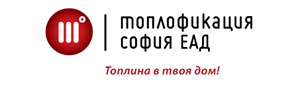       УТВЪРДИЛ: ………………………. ИНЖ. АЛЕКСАНДЪР АЛЕКСАНДРОВ ИЗПЪЛНИТЕЛЕН ДИРЕКТОР„ТОПЛОФИКАЦИЯ СОФИЯ“ ЕАДДОКУМЕНТАЦИЯЗА УЧАСТИЕ В ПУБЛИЧНО СЪСТЕЗАНИЕ ПО ЗАКОНА ЗА ОБЩЕСТВЕНИТЕ ПОРЪЧКИ С ПРЕДМЕТ:„ДОСТАВКА НА ЛИСТОВА И ПРОФИЛНА СТОМАНА“с две обособени позицииСофия 2020 г.СЪДЪРЖАНИЕ:Раздел І: Пълно описание на предмета на обществената поръчкаРаздел ІІ: Технически спецификацииРаздел ІII: Общи изисквания за участие в процедуратаРаздел IV: Указания за подготовка на документитеРаздел V: Образци на документиРаздел VI: Проект на договорРАЗДЕЛ IПЪЛНО ОПИСАНИЕ НА ПРЕДМЕТА НА ОБЩЕСТВЕНАТА ПОРЪЧКА1. Предмет на поръчката:Предметът на настоящата обществена поръчка е „Доставка на листова и профилна стомана“ с две обособени позиции, както следва:Обособена позиция № 1: „Доставка на листова стомана“;Обособена позиция № 2: „Доставка на профилна стомана“.Обект на настоящата обществена поръчка е „Доставка на стоки“ по смисъла на чл. 3, ал. 1, т. 2 от ЗОП.Поръчката следва да се изпълни съобразно изискванията, описани в документацията и обявлението за настоящата обществена поръчка.Участникът може да подава оферта за една или за всички обособени позиции.2. Правно основание за откриване на процедурата: На основание чл. 18, ал. 1, т. 12 от ЗОП и във връзка с чл. 20, ал. 2, т. 2 от ЗОП, настоящата обществена поръчка се възлага чрез публично състезание по реда на чл. 178 -181 от ЗОП и съгласно ППЗОП.3. Прогнозна стойност:Общата прогнозна стойност на поръчката е 369 000 лв. (триста шестдесет и девет хиляди) лева без ДДС. Прогнозната стойност на обособените позиции е както следва:Обособена позиция № 1 – 130 000,00 лв. (сто и тридесет хиляди лева) без ДДС.Обособена позиция № 2 – 239 000,00 лв. (двеста тридесет и девет хиляди лева) без ДДС.Предложената цена трябва да включва всички разходи, свързани с изпълнението на поръчката.4. Място на изпълнение:Обособена позиция № 1:гр. София, ТР „София” – ул. „История Славянобългарска” № 6;гр. София, ТЕЦ „София Изток“ – ул. „Димитър Пешев” № 6гр. София, ТР „София Изток“ - бул. „Цариградско шосе” № 28Б;гр. София, ТР „Земляне” – ул. „Костенец” № 5;гр. София, ТР „Люлин” – гара „Волуяк”, ул. „Бел камък” № 8.Обособена позиция № 2:гр. София, ТР „София” – ул. „История Славянобългарска” № 6;гр. София, ТЕЦ „София Изток“ – ул. „Димитър Пешев” № 6гр. София, ТР „София Изток“ - бул. „Цариградско шосе” № 28Б;гр. София, ТР „Земляне” – ул. „Костенец” № 5;гр. София, ТР „Люлин” – гара „Волуяк”, ул. „Бел камък” № 8.Доставката да се изпълни при условията DAP София (за чуждестранен участник) / DDP София (за местен участник), съгласно Инкотермс 2010, издаден от Международната търговска камара в Париж.Доставката трябва да се съпровожда със следните документи на български език:Сертификат минимум тип 2.2 съгласно EN 10204 и Декларация за съответствие съгласно Закон за техническите изисквания към продуктите (за Обособена позиция № 1 и № 2);5. Срок на доставката:Срокът на доставката е по предложение на участника, посочен в календарни дни (в цяло число), считано от датата на сключване на договора, но не повече от 60 (шестдесет) календарни дни, което се удостоверява с подписването на Приемо-предавателен протокол.6. Начин и срок на плащане:Начинът и срокът на плащане са посочени в проекта на договора.7. Възможност за представяне на варианти в офертите:Не се допуска възможност за представяне на варианти в офертите.8. Срок на валидност на офертите:Срокът на валидност на офертите е 120 (сто и двадесет) календарни дни от крайния срок за получаване на офертите. Оферти с по-кратък срок на валидност ще бъдат отстранявани от участие. 9. Критерии за възлагане на поръчката:Обществената поръчка се възлага въз основа на икономически най-изгодната оферта.Икономически най-изгодната оферта се определя въз основа на критерия "най-ниска цена". Класирането на участниците се извършва във възходящ ред, като на първо място се класира офертата с най–ниска предложена обща цена. В случай, че предложените цени на две или повече оферти са равни, комисията провежда публично жребий за определяне на изпълнител между класираните на първо място оферти.10. Гаранция за изпълнение на договора:Гаранцията за изпълнение на договора е в размер на 3 % (три на сто) от стойността на договора без ДДС и се представя преди сключване на договора в една от следните форми:10.1. Парична сума преведена по банковата сметка на възложителя.Гаранциите под формата на парична сума се внасят по банкова сметка на „Топлофикация София” ЕАД: БАНКА: „ОБЩИНСКА БАНКА“ АД IBAN: BG48SOMB 9130 1011 2533 02 BIC: SOMBBGSFПаричната сума може да се предостави от името на изпълнителя за сметка на трето лице – гарант. 10.2. Банкова гаранция със срок на валидност 30 (тридесет) дни след изтичане на срока на договора.Когато участникът избере гаранцията за изпълнение да бъде банкова гаранция, тогава това трябва да бъде безусловна, неотменима и изискуема при първо писмено поискване, в което възложителят заяви, че изпълнителят не е изпълнил задължение по договора за възлагане на обществената поръчка. Банковата гаранция трябва да е в съответствие с приложения към настоящата документация образец. Банковата гаранция може да се предостави от името на Изпълнителя за сметка на трето лице - гарант.10.3. Застраховка, която обезпечава изпълнението чрез покритие на отговорността на Изпълнителя.Когато избраният изпълнител е обединение, което не е юридическо лице, всеки от съдружниците в него може да е наредител по банковата гаранция, съответно вносител на сумата по гаранцията или титуляр на застраховката.Участникът, определен за изпълнител, избира сам формата на гаранцията за изпълнение.Условията и сроковете за задържане и възстановяване на гаранцията за изпълнение са посочени в проекта на договор.                                                                               РАЗДЕЛ IIТЕХНИЧЕСКИ СПЕЦИФИКАЦИИТехнически изисквания за изпълнение на поръчката по обособени позицииОбособена позиция № 1: „Доставка на листова стомана”.Количество и обем:В таблицата по-долу са посочени технически данни и количеството на листовата стомана:Обособена позиция № 2: „Доставка на профилна стомана”Количество и обем:В таблицата по-долу са посочени технически данни и количеството на профилната стомана:Да са спазени всички нормативни актове в българското законодателство, свързани с тази дейност.В изпълнение на разпоредбата на чл. 48 и чл. 49 от ЗОП да се счита добавено „или еквивалентно” навсякъде, където в документацията по настоящата поръчка са посочени стандарти, спецификации, технически оценки, технически одобрения или технически еталони по чл. 48, ал. 1, т. 2 от  ЗОП, както и когато са посочени модел, източник, процес, търговска марка, патент, тип, произход или производство съгласно чл. 49, ал. 2 от ЗОП. Изключение са случаите, когато чрез модел, марка, тип или по друг начин Възложителя индивидуализира собственото му съоръжение, за което са предназначени доставките или услугите, предмет на поръчката. Еквивалентността се доказва по реда на чл. 50 и  чл. 52 от ЗОП.РАЗДЕЛ IIIОБЩИ ИЗИСКВАНИЯ ЗА УЧАСТИЕ В ПРОЦЕДУРАТА1. Общи изисквания за участие:1.1. При изготвяне на офертата всеки участник трябва да се придържа точно към обявените от възложителя условия.1.2. Офертите се изготвят на български език.1.3. До изтичането на срока за подаване на офертите всеки участник може да промени, да допълни или да оттегли офертата си.1.4. Всеки участник в процедура за възлагане на обществена поръчка има право да представи само една оферта.1.5. Лице, което участва в обединение или е дало съгласие да бъде подизпълнител на друг участник, не може да подава самостоятелно оферта.1.6. В процедура за възлагане на обществена поръчка едно физическо или юридическо лице може да участва само в едно обединение.1.7. Свързани лица не могат да бъдат самостоятелни участници в една и съща процедура.Съгласно § 2, т. 45 от Допълнителните разпоредби на ЗОП:"Свързани лица" са тези по смисъла на § 1, т. 13 и 14 от допълнителните разпоредби на Закона за публичното предлагане на ценни книжа."Свързани лица" са:- лицата, едното от които контролира другото лице или негово дъщерно дружество;- лицата, чиято дейност се контролира от трето лице;- лицата, които съвместно контролират трето лице;- съпрузите, роднините по права линия без ограничения, роднините по съребрена линия до четвърта степен включително и роднините по сватовство до четвърта степен включително."Контрол" е налице, когато едно лице:- притежава, включително чрез дъщерно дружество или по силата на споразумение с друго лице, над 50 на сто от броя на гласовете в общото събрание на едно дружество или друго юридическо лице; или- може да определя пряко или непряко повече от половината от членовете на управителния или контролния орган на едно юридическо лице; или- може по друг начин да упражнява решаващо влияние върху вземането на решения във връзка с дейността на юридическо лице.2. Общи изисквания към участниците в процедурата.2.1. Публичното състезание е вид процедура за възлагане на обществени поръчки, при която всички заинтересовани лица могат да подадат оферта. Заинтересовани лица са български или чуждестранни физически или юридически лица, включително техни обединения, които отговарят на определените в Закона за обществените поръчки, Правилника за прилагане на закона за обществените поръчки и предварително обявените от възложителя условия.2.2. В процедурата за възлагане на обществена поръчка могат да участват български или чуждестранни физически или юридически лица или техни обединения, както и всяко друго образувание, което има право да изпълнява доставката, съгласно законодателството на държавата, в която е установено.	2.3. Участниците в процедурата следва да отговарят на изискванията на чл. 54, ал. 1, т. 1, т. 2, т. 3, т. 4, т. 5, т. 6 и т. 7 от ЗОП.Основанията по чл. 54, ал. 1, т. 1, т. 2 и т. 7 от ЗОП се отнасят за: а. лицата, които представляват участника или кандидата;б. лицата, които са членове на управителни и надзорни органи на участника или кандидата; в. други лица, които имат правомощия да упражняват контрол при вземането на решения и да влияят пряко върху дейността на предприятието по начин, еквивалентен на този, валиден за представляващите го лица, членовете на управителните или надзорните органи.2.4. Когато изискванията по чл. 54, ал. 1, т. 1, 2 и 7 от ЗОП се отнасят за повече от едно лице, всички лица подписват един и същ ЕЕДОП. Когато е налице необходимост от защита на личните данни или при различие в обстоятелствата, свързани с личното състояние, информацията относно изискванията по чл. 54, ал. 1, т. 1, 2 и 7 от ЗОП се попълва в отделен ЕЕДОП за всяко лице или за някои от лицата. В този случай при подаване на повече от един ЕЕДОП, обстоятелствата, свързани с критериите за подбор, се съдържат само в ЕЕДОП, подписан от лице, което може самостоятелно да представлява съответния стопански субект.2.5. Участникът следва да предостави информация относно липсата на основания по чл. 3, т. 8 от Закона за икономическите и финансовите отношения с дружествата, регистрирани в юрисдикции с преференциален данъчен режим, свързаните с тях лица и техните действителни собственици. Информацията се предоставя чрез попълване на част III., буква „Г“ от Единния европейски документ за обществени поръчки (ЕЕДОП).2.6. Участникът следва да предостави информация относно липсата на обстоятелства по чл. 69 от Закона за противодействие на корупцията и за отнемане на незаконно придобитото имущество. Информацията се предоставя чрез попълване на част III., буква „Г“ от Единния европейски документ за обществени поръчки (ЕЕДОП).3. Обединение.3.1. Когато участник в обществената поръчка е обединение, което не е юридическо лице, следва да представи копие от документ, от който да е видно правното основание за създаване на обединението, както и следната информация във връзка с конкретната обществена поръчка:3.1.1. правата и задълженията на участниците в обединението;3.1.2. разпределението на отговорността между членовете на обединението;3.1.3. дейностите, които ще изпълнява всеки член на обединението;3.1.4. определеният партньор, който ще представлява обединението за целите на обществената поръчка.За изпълнението на обществената поръчка участниците в обединението носят солидарна отговорност.3.2. В случай че обединението е регистрирано по БУЛСТАТ, преди датата на подаване на офертата за настоящата обществена поръчка се посочва БУЛСТАТ и/или друга идентифицираща информация в съответствие със законодателството на държавата, в която участникът е установен, както и адрес, включително електронен, за кореспонденция при провеждането на процедурата. 3.3. В случай, че обединението не е регистрирано по БУЛСТАТ, при възлагане изпълнението на дейностите, предмет на настоящата обществена поръчка, Участникът следва да извърши регистрацията по БУЛСТАТ, след уведомяването му за извършеното класиране и преди подписване на Договора за възлагане на настоящата обществена поръчка;4. Подизпълнители.4.1. Участниците посочват в заявлението или офертата подизпълнителите и дела от поръчката, който ще им възложат, ако възнамеряват да използват такива. В този случай те трябва да представят доказателство за поетите от подизпълнителите задължения. Участниците посочват в ЕЕДОП подизпълнителите и дела от поръчката, който ще им възложат, ако възнамеряват да използват такива. Съответната информация се попълва в Част ІV, Раздел В, т. 10 от ЕЕДОП. 4.2. Подизпълнителите трябва да отговарят на съответните критерии за подбор съобразно вида и дела от поръчката, който ще изпълняват, и за тях да не са налице основания за отстраняване от процедурата. 	4.3. Възложителят изисква замяна на подизпълнител, който не отговаря на условията по предходната точка.4.4. Когато частта от поръчката, която се изпълнява от подизпълнител, може да бъде предадена като отделен обект на Изпълнителя или на Възложителя, Възложителят заплаща възнаграждение за тази част на подизпълнителя. 4.4.1. Разплащанията се осъществяват въз основа на искане, отправено от подизпълнителя до Възложителя чрез Изпълнителя, който е длъжен да го предостави на Възложителя в 15-дневен срок от получаването му. 4.4.2. Към искането Изпълнителят предоставя становище, от което да е видно дали оспорва плащанията или част от тях като недължими. 4.4.3. Възложителят има право да откаже плащане когато искането за плащане е оспорено, до момента на отстраняване на причината за отказа. 4.4.4. Правилата относно директните разплащания с подизпълнители са посочени в настоящата документация за обществената поръчка и в проекта на договор за възлагане на поръчката. 4.5. Независимо от възможността за използване на подизпълнители отговорността за изпълнение на договора за обществена поръчка е на Изпълнителя.4.6. След сключване на договора и най-късно преди започване на изпълнението му, Изпълнителят уведомява Възложителя за името, данните за контакт и представителите на подизпълнителите, посочени в офертата. Изпълнителят уведомява Възложителя за всякакви промени в предоставената информация в хода на изпълнението на поръчката. 4.7. Замяна или включване на подизпълнител по време на изпълнение на договор за обществена поръчка се допуска по изключение, когато възникне необходимост, ако са изпълнени едновременно следните условия:4.7.1. за новия подизпълнител не са налице основанията за отстраняване в процедурата; 4.7.2. новият подизпълнител отговаря на критериите за подбор, на които е отговарял предишният подизпълнител, включително по отношение на дела и вида на дейностите, които ще изпълнява, коригирани съобразно изпълнените до момента дейности.4.8. При замяна или включване на подизпълнител, Изпълнителят представя на Възложителя всички документи, които доказват изпълнението на условията по т. 7., заедно с копие на договора за подизпълнение или на допълнително споразумение в тридневен срок от тяхното сключване.4.9. Лице, което участва в обединение или е дало съгласие и фигурира като подизпълнител в офертата на друг участник, не може да представя самостоятелна оферта. В процедура за възлагане на обществена поръчка едно физическо или юридическо лице може да участва само в едно обединение.4.10. Свързани лица по смисъла на § 2, т. 45 от Допълнителните разпоредби на ЗОП не могат да бъдат самостоятелни участници в една и съща процедура.5. Използване на капацитета на трети лица.5.1. Участниците могат да се позоват на капацитета на трети лица, независимо от правната връзка между тях, по отношение на критериите, свързани с икономическото и финансовото състояние, техническите способности и професионалната компетентност.5.2. По отношение на критериите, свързани с професионална компетентност, участниците могат да се позоват на капацитета на трети лица само ако лицата, с чиито образование, квалификация или опит се доказва изпълнение на изискванията на възложителя, ще участват в изпълнението на частта от поръчката, за която е необходим този капацитет. 5.3. Когато участникът се позовава на капацитета на трети лица, той трябва да може да докаже, че ще разполага с техните ресурси, като представи документи за поетите от третите лица задължения. 5.4. Третите лица трябва да отговарят на съответните критерии за подбор, за доказването, на които участникът се позовава на техния капацитет и за тях да не са налице основанията за отстраняване от процедурата. 5.5. Възложителят изисква участника да замени посоченото от него трето лице, ако то не отговаря на някое от условията по т. 4. 5.6. Възложителят изисква солидарна отговорност за изпълнението на поръчката от участника и третото лице, чийто капацитет се използва за доказване на съответствие с критериите, свързани с икономическото и финансовото състояние.5.7. Когато участник в процедурата е обединение от физически и/или юридически лица, той може да докаже изпълнението на критериите за подбор с капацитета на трети лица при спазване на условията по т. 2 – 4.6. Критерии за подбор и за двете обособени позиции.Минимални изисквания за технически и професионални способности на участниците:1. Участникът трябва да е изпълнил минимум 3 (три) дейности с предмет и обем, идентичен или сходен с предмета на обществената поръчка. (за всяка една от обособените позиции, за които участва), през последните 3 (три) години, считано от датата на подаване на офертата.Под дейност, с предмет „сходен“ с предмета на поръчката следва да се разбира „доставка на стоманени материали – ламаринени /профилни/”.За доказване на съответствието с изискването, участникът следва да посочи (декларира) необходимата информация, с която разполага за изпълнение на поръчката в Единния европейски документ за обществени поръчки (ЕЕДОП) в част IV „Критерии за подбор”, Буква В: Технически и професионални способности. Доказва се чрез представяне на Списък на доставките, които са идентични или сходни с предмета на обществената поръчка, изпълнени през последните три години, считано от дата на подаване на офертата, с посочване на стойностите, датите и получателите, заедно с документи, които доказват извършената доставка. Доказателства за извършените доставки могат да са под формата на удостоверение, издадено от получателя, посочен в списъка или от компетентен орган, потвърждаващо предоставянето на доставката и/или посочване на публичен регистър,  в който е публикувана информация за предоставената доставка или други документи, по преценка на участника, които възложителят приеме за подходящи.2. Участникът трябва да има внедрена система за управление на качеството, сертифицирана по международен стандарт за качество EN ISO 9001:2015 или еквивалентно.За доказване съответствието с изискването, участникът следва да декларира в Единния европейски документ за обществени поръчки (ЕЕДОП) в част IV „Критерии за подбор, Буква Г: Стандарти за осигуряване на качеството и стандарти за екологично управление горното обстоятелство.Доказва се чрез представяне на заверено от участника копие на Сертификат за внедрена система за управление на качеството по стандарт EN ISO 9001:2015 или еквивалентно,  издаден от акредитирана институция на името на участника. При различие между информацията, посочена в обявлението за обществена поръчка и в документацията за участие в процедурата, за вярна се смята информацията, публикувана в обявлението за обществена поръчка.По въпроси, свързани с провеждането на процедурата и подготовката на офертите на участниците, които не са разгледани в документацията, се прилагат разпоредбите на Закона за обществените поръчки и Правилника за прилагане на закона за обществените поръчки.Доказване на критерии за подбор при обединения/използване на капацитета на трети лица/подизпълнители.1. При участие на обединения, които не са юридически лица, съответствието с критериите за подбор се доказва от обединението участник, а не от всяко от лицата, включени в него, с изключение на съответна регистрация, представяне на сертификат или друго условие, необходимо за изпълнение на поръчката, съгласно изискванията на нормативен или административен акт и съобразно разпределението на участието на лицата при изпълнение на дейностите, предвидено в договора за създаване на обединението.2. Участниците могат да се позоват на капацитета на трети лица, независимо от правната връзка между тях, по отношение на критериите, свързани с икономическото и финансовото състояние, техническите способности и професионалната компетентност. По отношение на критериите, свързани с професионална компетентност, участниците могат да се позоват на капацитета на трети лица само ако лицата, с чиито образование, квалификация или опит се доказва изпълнение на изискванията на възложителя, ще участват в изпълнението на частта от поръчката, за която е необходим този капацитет. Когато участникът се позовава на капацитета на трети лица, той трябва да може да докаже, че ще разполага с техните ресурси, като представи документи за поетите от третите лица задължения. Възложителят изисква от участника да замени посоченото от него трето лице, ако то не отговаря на някое от условията. Налице е солидарна отговорност при изпълнението на поръчката от участника и третото лице, чийто капацитет се използва за доказване на съответствие с критериите, свързани с икономическото и финансовото състояние. Когато участник в процедурата е обединение от физически и/или юридически лица, той може да докаже изпълнението на критериите за подбор с капацитета на трети лица при спазване на условията на чл. 65, ал. 2 от ЗОП.3. Подизпълнителите трябва да отговарят на съответните критерии за подбор съобразно вида и дяла от поръчката, който ще изпълняват, и за тях да не са налице основания за отстраняване от процедурата. Възложителят изисква замяна на подизпълнител, който не отговаря на условията по чл. 66, ал. 2 от ЗОП.4. Деклариране на лично състояние и съответствие с критериите за подбор.При подаване на оферта участникът декларира липсата на основанията за отстраняване и съответствие с критериите за подбор чрез представяне на единен европейски документ за обществени поръчки (ЕЕДОП). В него се предоставя съответната информация, изисквана от възложителя, и се посочват националните бази данни, в които се съдържат декларираните обстоятелства, или компетентните органи, които съгласно законодателството на държавата, в която кандидатът или участникът е установен, са длъжни да предоставят информация.Когато участникът е посочил, че ще използва капацитета на трети лица за доказване на съответствието с критериите за подбор или че ще използва подизпълнители, за всяко от тези лица се представя отделен ЕЕДОП, който съдържа информацията по чл. 67, ал. 1 от ЗОП.Възложителят може да изисква от участниците по всяко време да представят всички или част от документите, чрез които се доказва информацията, посочена в ЕЕДОП, когато това е необходимо за законосъобразното провеждане на процедурата.7. Основания за отстраняване. 7.1. Възложителят отстранява от участие в процедура за възлагане на обществена поръчка участник, когато:7.1.1. е осъден с влязла в сила присъда за престъпление по чл. 108а, чл. 159а - 159г, чл. 172, чл. 192а, чл. 194 - 217, чл. 219 - 252, чл. 253 - 260, чл. 301 - 307, чл. 321, 321а и чл. 352 - 353е от Наказателния кодекс;7.1.2. е осъден с влязла в сила присъда за престъпление, аналогично на тези по т. 1.1, в друга държава членка или трета страна;7.1.3. има задължения за данъци и задължителни осигурителни вноски по смисъла на чл. 162, ал. 2, т. 1 от Данъчно-осигурителния процесуален кодекс и лихвите по тях, към държавата или към общината по седалището на възложителя и на кандидата или участника, или аналогични задължения, установени с акт на компетентен орган, съгласно законодателството на държавата, в която кандидатът или участникът е установен, освен ако е допуснато разсрочване, отсрочване или обезпечение на задълженията или задължението е по акт, който не е влязъл в сила;7.1.4. е налице неравнопоставеност в случаите по чл. 44, ал. 5 от ЗОП;7.1.5. е установено, че:7.1.5.1. е представил документ с невярно съдържание, с който се доказва декларираната липса на основания за отстраняване или декларираното изпълнение на критериите за подбор;7.1.5.2. не е предоставил изискваща се информация, свързана с удостоверяване липсата на основания за отстраняване или изпълнението на критериите за подбор;7.1.6. е установено с влязло в сила наказателно постановление или съдебно решение, нарушение на чл. 61, ал. 1, чл. 62, ал. 1 или 3, чл. 63, ал. 1 или 2, чл. 118, чл. 128, чл. 228, ал. 3, чл. 245 и чл. 301 - 305 от Кодекса на труда или чл. 13, ал. 1 от Закона за трудовата миграция и трудовата мобилност или аналогични задължения, установени с акт на компетентен орган, съгласно законодателството на държавата, в която кандидатът или участникът е установен;7.1.7. е налице конфликт на интереси, който не може да бъде отстранен.Съгласно § 2, т. 21 от Допълнителни разпоредби на ЗОП:"Конфликт на интереси" е налице, когато възложителят, негови служители или наети от него лица извън неговата структура, които участват в подготовката или възлагането на обществената поръчка или могат да повлияят на резултата от нея, имат интерес, който може да води до облага по смисъла на чл. 2, ал. 3 от Закона за предотвратяване и установяване на конфликт на интереси и за който би могло да се приеме, че влияе на тяхната безпристрастност и независимост във връзка с възлагането на обществената поръчка.Основанията по т. 7.1.1, 7.1.2 и 7.1.7 се отнасят за лицата, които представляват участника, членовете на управителни и надзорни органи и за други лица, които имат правомощия да упражняват контрол при вземането на решения от тези органи.7.2. Възложителят може да отстрани от участие в процедура за възлагане на обществена поръчка участник, за когото е налице някое от следните обстоятелства:7.2.1. обявен е в несъстоятелност или е в производство по несъстоятелност, или е в процедура по ликвидация, или е сключил извънсъдебно споразумение с кредиторите си по смисъла на чл. 740 от Търговския закон, или е преустановил дейността си, а в случай че участникът е чуждестранно лице - се намира в подобно положение, произтичащо от сходна процедура, съгласно законодателството на държавата, в която е установен;7.2.2. лишен е от правото да упражнява определена професия или дейност съгласно законодателството на държавата, в която е извършено деянието;7.2.3. сключил е споразумение с други лица с цел нарушаване на конкуренцията, когато нарушението е установено с акт на компетентен орган;7.2.4. доказано е, че е виновен за неизпълнение на договор за обществена поръчка или на договор за концесия за строителство или за услуга, довело до предсрочното му прекратяване, изплащане на обезщетения или други подобни санкции, с изключение на случаите, когато неизпълнението засяга по-малко от 50 на сто от стойността или обема на договора;7.2.5. опитал е да:7.2.5.1. повлияе на вземането на решение от страна на възложителя, свързано с отстраняването, подбора или възлагането, включително чрез предоставяне на невярна или заблуждаваща информация, или7.2.5.2. получи информация, която може да му даде неоснователно предимство в процедурата за възлагане на обществена поръчка.Основанията по т. 7.2.5 се отнасят за лицата, които представляват участника, членовете на управителни и надзорни органи и за други лица, които имат правомощия да упражняват контрол при вземането на решения от тези органи.7.3. Участник, за когото са налице основания по чл. 54, ал. 1 от ЗОП и посочените от възложителя обстоятелства по чл. 55, ал. 1 от ЗОП, има право да представи доказателства, че е предприел мерки, които гарантират неговата надеждност, въпреки наличието на съответното основание за отстраняване. За тази цел участникът може да докаже, че:7.3.1. е погасил задълженията си по чл. 54, ал. 1, т. 3 от ЗОП, включително начислените лихви и/или глоби или че те са разсрочени, отсрочени или обезпечени;7.3.2. е платил или е в процес на изплащане на дължимо обезщетение за всички вреди, настъпили в резултат от извършеното от него престъпление или нарушение;7.3.3. е изяснил изчерпателно фактите и обстоятелствата, като активно е съдействал на компетентните органи, и е изпълнил конкретни предписания, технически, организационни и кадрови мерки, чрез които да се предотвратят нови престъпления или нарушения.	В случай че предприетите от участника мерки са достатъчни, за да се гарантира неговата надеждност, Възложителят не го отстранява от процедурата.Мотивите за приемане или отхвърляне на предприетите мерки и представените доказателства се посочват в решението за класиране или прекратяване на процедурата, в зависимост от вида и етапа, на който се намира процедурата.7.4. Възложителят отстранява от процедурата участник, за когото са налице основанията по чл. 54, ал. 1 от ЗОП и посочените от възложителя обстоятелства по чл. 55, ал. 1 от ЗОП, възникнали преди или по време на процедурата.Изискванията по т. 4. се прилагат и когато участник в процедурата е обединение от физически и/или юридически лица и за член на обединението е налице някое от основанията за отстраняване.В случай на отстраняване по чл. 54 и чл. 55 от ЗОП Възложителят трябва да осигури доказателства за наличие на основания за отстраняване.7.5. За доказване на липсата на основания за отстраняване участникът, избран за изпълнител, представя:7.5.1. за обстоятелствата по чл. 54, ал. 1, т. 1 от ЗОП - свидетелство за съдимост;7.5.2. за обстоятелството по чл. 54, ал. 1, т. 3 от ЗОП - удостоверение от органите по приходите и удостоверение от общината по седалището на възложителя и на кандидата или участника;7.5.3. за обстоятелството по чл. 54, ал. 1, т. 6 от ЗОП - удостоверение от органите на Изпълнителна агенция "Главна инспекция по труда";7.5.4. за обстоятелствата по чл. 55, ал. 1, т. 1 от ЗОП - удостоверение, издадено от Агенцията по вписванията.7.5.5. Когато в удостоверението по т.5.3 се съдържа информация за влязло в сила наказателно постановление или съдебно решение за нарушение по чл. 54, ал. 1, т. 6 от ЗОП, участникът представя декларация, че нарушението не е извършено при изпълнение на договор за обществена поръчка.Когато в съответната държава не се издават документи за посочените обстоятелства или когато документите не включват всички обстоятелства, участникът представя декларация, ако такава декларация има правно значение съгласно законодателството на съответната държава.Когато декларацията няма правно значение, участникът представя официално заявление, направено пред компетентен орган в съответната държава.7.6. Други основания за отстраняване от участие:7.6.1. отстранява се участник, който е представил оферта, която не отговаря на предварително обявените условия на настоящата обществена поръчка;7.6.2.  отстранява се участник, който не е представил в срок обосновката по чл. 72, ал. 1 от ЗОП или чиято оферта не е приета съгласно чл. 72, ал. 3 – 5 от ЗОП;7.6.3. отстраняват се участници, които са свързани лица.8. Документация за участие.8.1. Получаване на документацията за участие:Възложителят предоставя неограничен, пълен, безплатен и пряк достъп до документацията за участие на адрес: www.zop.toplo.bg.8.2. Разяснения по условията на процедурата.8.2.1 При писмено искане за разяснения по условията на обществената поръчка, направено до 5 (пет) дни преди изтичането на срока за получаване на оферти, възложителят публикува в профила на купувача писмени разяснения.8.2.2. Разясненията се публикуват на профила на купувача в срок до 3 (три) дни от получаване на искането и в тях не се посочва лицето, направило запитването.8.2.3. Възложителят не предоставя разяснения, ако искането е постъпило след изтичане на срока по т. 2.1.8.3. Промяна на обявените условия.8.3.1. Възложителят може, по собствена инициатива или по искане на заинтересовано лице, направено в срок до 3 (три) дни от публикуване на обявлението за обществената поръчка, да направи промени в обявлението, и/или в документацията за обществената поръчка.8.3.2. Възложителят изпраща за публикуване в РОП обявлението за изменение или допълнителна информация и решението, с което то се одобрява, в 7-дневен срок от публикуването в РОП на обявлението за обществена поръчка, с което се оповестява откриването на процедурата.8.3.3. След изтичането на сроковете по т. 3.2. Възложителят може да публикува многократно обявления за изменение или допълнителна информация за промени в условията на процедурата само когато удължава обявените срокове.8.3.4. С публикуването на обявлението за изменение или допълнителна информация се смята, че всички заинтересовани лица са уведомени.При различие между информацията, посочена в обявлението за обществена поръчка и в документацията за участие в процедурата, за вярна се смята информацията, публикувана в обявлението за обществена поръчка.По въпроси, свързани с провеждането на процедурата и подготовката на офертите на участниците, които не са разгледани в документацията, се прилагат разпоредбите на Закона за обществените поръчки и Правилника за прилагане на закона за обществените поръчки.РАЗДЕЛ IVУКАЗАНИЯ ЗА ПОДГОТОВКА НА ДОКУМЕНТИТЕ1. Съдържание на офертата.Опаковката с офертата включва следните документи:1.1. Единен европейски документ за обществени поръчки (ЕЕДОП) в съответствие с изискванията на чл. 67 от ЗОП и условията на възложителя; 1.2. Документи за доказване на предприетите мерки за надеждност (когато е приложимо); 1.3. При участник – обединение, което не е юридическо лице, копие от документ, от който да е видно правното основание за създаване на обединението, както и следната информация във връзка с конкретната обществена поръчка: правата и задълженията на участниците в обединението; разпределението на отговорността между членовете на обединението; дейностите, които ще изпълнява всеки член на обединението (когато е приложимо);1.4. Техническо предложение, съдържащо (по образец):1.4.1. Предложение за изпълнение на поръчката в съответствие с техническите спецификации и изискванията на Възложителя;1.4.2. Декларация за задълженията, свързани с данъци и осигуровки, опазване на околната среда, закрила на заетостта и условията на труд по чл. 39, ал. 3, т. 1, б. д) от ППЗОП (по образец);1.4.3. Друга информация и/или документи, изискани от възложителя, когато това се налага от предмета на поръчката (когато е приложимо):1.5. Декларация за конфиденциалност по чл. 102, ал. 1 от ЗОП (по образец)(когато е приложимо);1.6. Декларация за липса на свързаност с друг участник по чл. 101, ал. 11 и във връзка с чл. 107, т. 4 от ЗОП (по образец);1.7. Ценово предложение, съдържащо предложението на участника относно цената за придобиване и предложенията по други показатели с парично изражение (по образец).Ценовото предложение се поставя в запечатан непрозрачен плик с надпис "Предлагани ценови параметри" За всяка обособена позиция се представя отделен запечатан непрозрачен плик с надпис "Предлагани ценови параметри".Представените образци в документацията за участие и условията, описани в тях са задължителни за участниците. 2. Изисквания при оформяне на офертите2.1. Участниците могат да посочват в офертите си информация, която смятат за конфиденциална във връзка с наличието на търговска тайна. Когато участниците са се позовали на конфиденциалност, съответната информация не се разкрива от възложителя. Участниците не могат да се позовават на конфиденциалност по отношение на предложенията от офертите им, които подлежат на оценка.2.2. Всеки участник трябва да изготви своята оферта на български език и в съответствие с изискванията на Закона за обществените поръчки, Правилника за прилагане на Закона за обществените поръчки и настоящата документация.2.3. Офертата следва да отговаря на изискванията на възложителя, посочени в обявлението за откриване на процедурата, настоящата документация и да бъде оформена по приложените към нея образци. Условията в образците от документацията за участие са задължителни за участниците и не могат да бъдат променяни от тях.2.4. До изтичането на срока за получаване на офертите всеки участник може да промени, да допълни или да оттегли офертата си.2.5. Всеки участник в процедура за възлагане на обществена поръчка има право да представи само една оферта.3. Указания за представяне на ЕЕДОП.3.1. Единният/те европейски документ/и за обществени поръчки (ЕЕДОП), след 01.04.2018 г. се предоставя в електронен вид по образец, утвърден с акт на Европейската комисия. Начинът за предоставяне на ЕЕДОП за настоящата процедура е документът да е цифрово подписан и приложен на подходящ оптичен електронен носител към пакета документи за участие в процедурата. Форматът, в който се доставя документа, не следва да позволява редактиране.3.2. ЕЕДОП се попълва в съответствие с чл. 67 от ЗОП и указанията в настоящата документация за участие. Възложителят може да изисква от участниците по всяко време да представят всички или част от документите, чрез които се доказва информацията, посочена в ЕЕДОП, когато това е необходимо за законосъобразното провеждане на процедурата.3.3. В ЕЕДОП се предоставя информацията, изисквана от възложителя, и се посочват данни относно публичните регистри, в които се съдържат декларираните обстоятелства, или компетентните органи, които съгласно законодателството на държавата, в която участникът е установен, са длъжни да предоставят информация.3.4. Участник (икономически оператор), който участва самостоятелно в обществената поръчка и не използва капацитета на трети лица и подизпълнители, за да изпълни критериите за подбор, попълва и представя един ЕЕДОП. В случай на различие в декларираните обстоятелства, свързани с личното състояние или при необходимост от защита на личните данни, се попълва отделен ЕЕДОП за всяко или за някое от лицата. В случаите, когато се подава повече от един ЕЕДОП, обстоятелствата, свързани с критериите за подбор, се съдържат само в ЕЕДОП, подписан от лице, което може самостоятелно да представлява участника (икономическия оператор).3.5. Участник (икономически оператор), който участва самостоятелно, но ще ползва капацитета на едно или повече трети лица, по отношение на критериите за подбор, представя отделен ЕЕДОП за всяко едно от третите лица. Третите лица трябва да отговарят на съответните критерии за подбор, за доказването на които участникът се позовава на техния капацитет и за тях не следва да са налице основанията за отстраняване от процедурата. Участникът (икономически оператор) попълва Раздел В „Информация относно използването на капацитета на други субекти” на част ІІ от ЕЕДОП. Ако полето е попълнено с „Да” се представя ЕЕДОП надлежно попълнен и подписан от лицата по чл. 40, ал. 1 от ППЗОП, за третите лица. В ЕЕДОП се посочва информацията, изисквана съгласно раздел А и Б от част ІІ, попълва се част ІІІ „Основания за изключване” и част ІV „Критерии за подбор” само по отношение на ресурса, който се предоставя за използване.3.6. Участник (икономически оператор), който участва самостоятелно, но ще ползва един или повече подизпълнители, представя попълнен отделен ЕЕДОП за всеки един от подизпълнителите. Подизпълнителите трябва да отговарят на съответните критерии за подбор съобразно вида и дела на поръчката, който ще изпълняват, и за тях не следва да са налице основания за отстраняване от процедурата. Участникът (икономически оператор) попълва Раздел Г „Информация за подизпълнители, чийто капацитет икономическият оператор няма да използва” на част ІІ от ЕЕДОП. Ако полето е попълнено с „Да” се представя ЕЕДОП за всеки подизпълнител надлежно попълнен и подписан от лицата по чл. 40, ал. 1 ППЗОП. В ЕЕДОП се посочва информацията, изисквана съгласно раздел А и Б от част ІІ, попълва се част ІІІ „Основания за изключване” и част ІV „Критерии за подбор” съобразно вида и дела на поръчката, който ще изпълняват.4. Подаване на оферта.4.1. Офертата, съдържаща необходимите документи, се представя в запечатана непрозрачна опаковка, върху която се посочват:До „Топлофикация София” ЕАДгр. София, 1680, ул. „Ястребец” № 23 БОФЕРТАза участие в публично състезание за възлагане на обществена поръчка с предмет:„Доставка на листова и профилна стомана“ с две обособени позцииЗа Обособена позиция № …………………………………………………………..Наименование на участника:………………………Участниците в обединението (когато е приложимо): ...........................Адрес за кореспонденция, телефон и по възможност - факс и електронен адрес: ……………………………………………………………….Опаковката включва документите по чл. 39, ал. 2 и ал. 3, т. 1 от ППЗОП, както и отделен запечатан непрозрачен плик с надпис „Предлагани ценови параметри”, който съдържа ценовото предложение по чл. 39, ал. 3, т. 2 от ППЗОП.4.2. Подаването на офертите става всеки работен ден от 8:30 до 17:00 часа до датата, посочена в Обявлението за обществена поръчка, публикувано в Профила на купувача, на адрес: гр. София 1680, ул. „Ястребец” № 23 Б, „Топлофикация София” ЕАД, Деловодство.4.3. Документите, свързани с участието в процедурата, се представят от участника, или от упълномощен от него представител - лично или чрез пощенска или друга куриерска услуга с препоръчана пратка с обратна разписка, на адреса, посочен от Възложителя. При получаване на офертата върху опаковката се отбелязват поредният номер, датата и часът на получаването, за което на приносителя се издава документ. 4.4. Не се приемат оферти, които са представени след изтичане на крайния срок за получаване или са в незапечатана опаковка или в опаковка с нарушена цялост.4.5. Когато към момента на изтичане на крайния срок за получаване на оферти пред мястото, определено за тяхното подаване, все още има чакащи лица, те се включват в списък, който се подписва от представител на възложителя и от присъстващите лица. Офертите на лицата от списъка се завеждат в регистъра по чл. 48, ал. 1 от ППЗОП. Не се допуска приемане на оферти от лица, които не са включени в списъка.4.6. За получените оферти при възложителя се води регистър, в който се отбелязват: подател на офертата; номер, дата и час на получаване; причините за връщане на офертата, когато е приложимо.5. Разглеждане и оценка на офертите. Получените оферти се отварят на публично заседание от комисията по чл. 103, ал. 1 от ЗОП, на което могат да присъстват кандидатите или участниците в процедурата или техни упълномощени представители, както и представители на средствата за масово осведомяване, съгласно чл. 54, ал. 1 от ППЗОП, при спазване на установения режим за достъп до сградата, в която се извършва отварянето.6. Сключване на договор.6.1. Възложителят сключва с определения изпълнител писмен договор за обществена поръчка, при условие че при подписване на договора определеният изпълнител:6.1.1. представи документ за регистрация в съответствие с изискването по чл. 10, ал. 2 от ЗОП;6.1.2. предостави актуални документи, удостоверяващи липсата на основанията за отстраняване от процедурата, както и съответствието с поставените критерии за подбор. Документите се представят и за подизпълнителите и третите лица, ако има такива.6.1.3. представи определената гаранция за изпълнение на договора.6.2. Договорът трябва да съответства на проекта на договор, приложен в документацията, допълнен с всички предложения от офертата на участника, въз основа на които последният е определен за изпълнител на поръчката.6.3. Възложителят сключва договора в едномесечен срок след влизането в сила на решението за определяне на изпълнител.РАЗДЕЛ V ОБРАЗЦИ НА ДОКУМЕНТИОбразец!							ДО							„ТОПЛОФИКАЦИЯ СОФИЯ“ ЕАД							ГР. СОФИЯ							УЛ. „ЯСТРЕБЕЦ” № 23 Б ТЕХНИЧЕСКО ПРЕДЛОЖЕНИЕза участие във възлагане на обществена поръчка чрез публично състезание с предмет: „Доставка на листова и профилна стомана“ по две обособени позиции.За Обособена позиция № 1 „Доставка на листова стомана”от ………………………………………………………......................................……………(наименование на участника)УВАЖАЕМИ ДАМИ И ГОСПОДА,След запознаване с документацията за участие в публичното състезание за възлагане на обществената поръчка приемаме да изпълним поръчката, в съответствие с вашите изисквания и условия, както следва:I. Декларираме следното:Запознати сме с указанията и условията за участие в обявената от Вас процедура, съгласни сме с поставените от Вас условия и ги приемаме без възражения. II. Предлагаме:1. Място на изпълнение:гр. София, ТР „София” – ул. „История Славянобългарска” № 6;гр. София, ТЕЦ „София Изток“ – ул. „Димитър Пешев” № 6гр. София, ТР „София Изток“ - бул. „Цариградско шосе” № 28Б;гр. София, ТР „Земляне” – ул. „Костенец” № 5;гр. София, ТР „Люлин” – гара „Волуяк”, ул. „Бел камък” № 8.2. Срок на доставка: ………… (…словом….) (но не повече от 60 календарни дни) календарни дни от датата на сключване на договора.При доставката на стоката ще бъдат представени следните съпроводителни документи на български език: ………………………………………………………………………………………………III. Представям следното техническо предложение в съответствие с техническите спецификации на възложителя:Дата: ………………… г.                                С уважение: ……………… 							(име, длъжност, подпис и печат)Образец!ДО							„ТОПЛОФИКАЦИЯ СОФИЯ“ ЕАД							ГР. СОФИЯ							УЛ. „ЯСТРЕБЕЦ” № 23 Б ТЕХНИЧЕСКО ПРЕДЛОЖЕНИЕза участие във възлагане на обществена поръчка чрез публично състезание с предмет: „Доставка на листова и профилна стомана“ по две обособени позиции.За Обособена позиция № 2 „Доставка на профилна стомана”от ………………………………………………………......................................……………(наименование на участника)УВАЖАЕМИ ДАМИ И ГОСПОДА,След запознаване с документацията за участие в публичното състезание за възлагане на обществената поръчка приемаме да изпълним поръчката, в съответствие с вашите изисквания и условия, както следва:I. Декларираме следното:Запознати сме с указанията и условията за участие в обявената от Вас процедура, съгласни сме с поставените от Вас условия и ги приемаме без възражения. II. Предлагаме:1. Място на изпълнение:гр. София, ТР „София” – ул. „История Славянобългарска” № 6;гр. София, ТЕЦ „София Изток“ – ул. „Димитър Пешев” № 6гр. София, ТР „София Изток“ - бул. „Цариградско шосе” № 28Б;гр. София, ТР „Земляне” – ул. „Костенец” № 5;гр. София, ТР „Люлин” – гара „Волуяк”, ул. „Бел камък” № 8.2. Срок на доставка: ………… (…словом….) (но не повече от 60 календарни дни) календарни дни от датата на сключване на договора.При доставката на стоката ще бъдат представени следните съпроводителни документи на български език: ………………………………………………………………………………………………III. Представям следното техническо предложение в съответствие с техническите спецификации на възложителя:Дата: ………………… г.                                С уважение: ……………… 							(име, длъжност, подпис и печат)Образец!ДЕКЛАРАЦИЯза задълженията, свързани с данъци и осигуровки, опазване на околната среда, закрила на заетостта и условията на трудпо чл. 39, ал. 3, т. 1, б. д) от ППЗОПДолуподписаният /-ната/ .........................................................................................., с л. к. № ............................, издадена на ................ от..............................., с ЕГН........................... в качеството ми на	................................ на ............................................................................ 		 (посочете длъжността) 	              	  (наименование на участника) ЕИК/БУЛСТАТ ……………….…, участник във възлагане на обществена поръчка с предмет: „Доставка на листова и профилна стомана”, Обособена позиция № ………………….………….……………………..,  ДЕКЛАРИРАМ, че:при изготвяне на офертата са спазени задълженията, свързани с данъци и осигуровки, опазване на околната среда, закрила на заетостта и условията на труд, когато е приложимо. Известна ми е отговорността по чл. 313 от Наказателния кодекс за посочване на неверни данни.Дата: …………… 2020 г.   				ДЕКЛАРАТОР:       гр. ……………….…                                                                      (трите имена, подпис)Образец!ДЕКЛАРАЦИЯза липса на свързаност с друг участникпо чл. 101, ал. 11, във връзка с чл. 107, т. 4 от ЗОПДолуподписаният /-ната/ .........................................................................................., с л. к. № ............................, издадена на ................ от..............................., с ЕГН........................... в качеството ми на	................................ на ............................................................................ 		 (посочете длъжността) 	              	  (наименование на участника) ЕИК/БУЛСТАТ ……………….…, участник във възлагане на обществена поръчка с предмет: „Доставка на листова и профилна стомана”, Обособена позиция № ……………………………..……………………..,  ДЕКЛАРИРАМ, че:Представляваният от мен участник не е свързано лице по смисъла на § 1, т. 45 от допълнителните разпоредби на ЗОП с друг участник в настоящата процедура.Задължавам се, при промяна на горепосочените обстоятелства, писмено да уведомя възложителя за всички промени в процеса на провеждане на обявената обществена поръчка.Известна ми е отговорността по чл. 313 от Наказателния кодекс за посочване на неверни данни.Дата: …………… 2020 г.   				ДЕКЛАРАТОР:       гр. ……………….…                                                                      (трите имена, подпис)Образец!ДЕКЛАРАЦИЯза конфиденциалност по чл. 102, ал. 1 от ЗОПДолуподписаният /-ната/ .........................................................................................., с л. к. № ............................ издадена на ................ от..............................., с ЕГН........................... в качеството ми на	................................ на ………………………………………………... 		(посочете длъжността) 	              	 (наименование на участника) ЕИК/БУЛСТАТ ……………….…, участник във възлагане на обществена поръчка с предмет: „Доставка на листова и профилна стомана”, Обособена позиция № …………………….………….………………….., ДЕКЛАРИРАМ, че:1. Информацията, съдържаща се в ................................................................................................		(посочват се конкретна част/части от техническото предложение)от техническото ни предложение, да се счита за конфиденциална, тъй като съдържа технически и/или търговски тайни /вярното се подчертава/.2. Не бихме желали информацията по т. 1 да бъде разкривана от Възложителя, освен в предвидените от закона случаи.Известна ми е отговорността по чл. 313 от Наказателния кодекс за посочване на неверни данни.Дата: …….…… 2020 г.   				ДЕКЛАРАТОР:       гр. ……………………..                                                                     (трите имена, подпис)Образец!ДО						         	„ТОПЛОФИКАЦИЯ СОФИЯ” ЕАД							ГР. СОФИЯ							УЛ. „ЯСТРЕБЕЦ” № 23 БЦЕНОВО ПРЕДЛОЖЕНИЕза изпълнение на обществена поръчка с предмет: „Доставка на листова и профилна стомана”Обособена позиция № 1: „Доставка на листова стомана”от ................................................................................................................................................(пълно наименование на участника)УВАЖАЕМИ ДАМИ И ГОСПОДА,След като се запознахме с обявлението и документацията за участие, вкл. всички образци и условията на проекта на договора, имаме удоволствието да Ви представим ценовата си оферта за обществена поръчка с предмет: „Доставка на листова и профилна стомана”, Обособена позиция № 1: „Доставка на листова стомана”.Обща стойност за изпълнение предмета на поръчката е в размер на ………. (словом) лв. без ДДС.Общата цена е формирана от единичните цени на изделията, както следва:Предложената цена включва всички разходи, свързани с изпълнението на предмета на поръчката.Дата: ………….. г.				С уважение: ...........……………… 							(име, длъжност, подпис и печат)Образец!ДО						         	„ТОПЛОФИКАЦИЯ СОФИЯ” ЕАД							ГР. СОФИЯ							УЛ. „ЯСТРЕБЕЦ” № 23 БЦЕНОВО ПРЕДЛОЖЕНИЕза изпълнение на обществена поръчка с предмет: „Доставка на листова и профилна стомана”Обособена позиция № 2: „Доставка на профилна стомана”:от ................................................................................................................................................(пълно наименование на участника)УВАЖАЕМИ ДАМИ И ГОСПОДА,След като се запознахме с обявлението и документацията за участие, вкл. всички образци и условията на проекта на договора, имаме удоволствието да Ви представим ценовата си оферта за обществена поръчка с предмет: „Доставка на листова и профилна стомана”, Обособена позиция № 2: „Доставка на профилна стомана”.Обща стойност за изпълнение предмета на поръчката е в размер на ………. (словом) лв. без ДДС.Общата цена е формирана от единичните цени на изделията, както следва:Предложената цена включва всички разходи, свързани с изпълнението на предмета на поръчката.Дата: ………….. г.				С уважение: ...........……………… 							(име, длъжност, подпис и печат)Образец!РАЗДЕЛ VIПРОЕКТ НА ДОГОВОРВЪЗЛОЖИТЕЛ: „ТОПЛОФИКАЦИЯ СОФИЯ” ЕАДИЗПЪЛНИТЕЛ: „...............................................................”ПРЕДМЕТ: „ДОСТАВКА НА ЛИСТОВА И ПРОФИЛНА СТОМАНА”по обособена позиция № …………………………………….ДОГОВОРДнес, .....................2020 г., в гр. София, между:„ТОПЛОФИКАЦИЯ СОФИЯ” ЕАД, със седалище и адрес на управление: гр. София 1680, ул. „Ястребец” № 23Б, вписано в Търговския регистър на Агенция по вписванията към Министерство на правосъдието с ЕИК 831609046, представлявано от инж. Александър Александров, в качеството си на Изпълнителен директор, наричано за краткост в договора Възложител, от една странаи„………….”, със седалище и адрес на управление: …………………….., вписано в Търговския регистър на Агенция по вписванията към Министерство на правосъдието с ЕИК ………………………., представлявано от …………………, в качеството си на ………………, наричано за краткост в договора Изпълнител, от друга страна, на основание чл. 183, вр. с чл. 112 от ЗОП и и Решение № ………………. г. на Изпълнителния директор на „Топлофикация София” ЕАД за класиране на участниците и избор на изпълнител по обществена поръчка с предмет „Доставка на листова и профилна стомана”, се сключи настоящият договор за следното:ПРЕДМЕТ НА ДОГОВОРАЧл. 1. Възложителят възлага, а Изпълнителят приема да извърши доставкa на ……………………….. стомана за нуждите на „Топлофикация София“ ЕАД (наричани за краткост „продукти“) по Обособена позиция № ……………………………………, съгласно Приложение № 1 – Техническа спецификация на Възложителя, Приложение № 2 – Техническо предложение на Изпълнителя и Приложение № 3 – Ценово предложение на Изпълнителя, които са неразделна част от договора, и в съответствие с изискванията на настоящия договор.ЦЕНА, РЕД И СРОКОВЕ ЗА ПЛАЩАНЕ. ГАРАНЦИЯ ЗА ИЗПЪЛНЕНИЕЧл. 2. Общата стойност на доставките на продукти, предмет на настоящия договор, е в размер на ………………. (словом) лева без ДДС.Чл. 3. Доставените продукти се заплащат по единични цени за всеки продукт, съгласно Приложение № 1 – Техническа спецификация на Възложителя, Приложение № 2 – Техническо предложение на Изпълнителя и Приложение № 3 – Ценово предложение на Изпълнителя, които са неразделна част от настоящия договор. Стойността, която Възложителят се задължава да заплаща на Изпълнителя за извършената доставка на продуктите, е крайната доставна цена и включва всички разходи за доставката на Изпълнителя, включително, но не само – стойността на продуктите, транспортни разходи, и други.  Посочените в настоящия договор единични и общи цени остават непроменени за срока на действието му.Чл. 4. Заплащането на доставката се извършва на база на документ, удостоверяващ приемането на стоката (приемо-предавателен протокол, търговски документ и/или друг съотносим документ), подписан от оправомощени представители на страните и съдържащ видовете, количеството, тяхната единична и обща цена, както и срещу издадена фактура, съдържаща данни за доставката, както и всички необходими законови реквизити. Чл. 5. Възложителят заплаща доставката на продуктите в срок до 30 (тридесет) дни от датата на регистрация в деловодната система на дружеството на редовна данъчна фактура (с посочен № на договора и предмет) и приемо-предавателен протокол за извършена доставка, представени от Изпълнителя. Плащанията се извършват по банков път по банкова сметка на Изпълнителя, посочена във фактурата му.Чл. 6. (1) При подписването на настоящия договор, Изпълнителят представя на Възложителя Гаранция за изпълнение в размер на 3 % (три на сто ) от стойността на договора без ДДС, а именно ……… (словом) лева, която служи за обезпечаване на изпълнението на договора.(2) В случай на изменение на договора, извършено в съответствие с настоящия договор и приложимото право, включително когато изменението е свързано със стойността на договора, Изпълнителят се задължава да предприеме необходимите действия за привеждане на Гаранцията за изпълнение в съответствие с изменените условия на договора.Чл. 7. (1) Действията за привеждане на Гаранцията за изпълнение в съответствие с изменените условия на договора могат да включват, по избор на Изпълнителя:1. внасяне на допълнителна парична сума по банковата сметка на Възложителя;2. предоставяне на документ за изменение на първоначалната банкова гаранция или нова банкова гаранция;3.  предоставяне на документ за изменение на първоначалната застраховка или нова застраховка.Чл. 8. Когато като Гаранция за изпълнение се представя парична сума, сумата се внася по банковата сметка на Възложителя, посочена в документацията за обществената поръчка. Чл. 9. (1) Когато като Гаранция за изпълнение се представя банкова гаранция, Изпълнителят предава на Възложителя оригинален екземпляр на банкова гаранция, издадена в полза на Възложителя, която трябва да отговаря на следните изисквания:1. да бъде безусловна и неотменяема банкова гаранция, съгласувана с Възложителя.2. да бъде със срок на валидност за целия срок на действие на договора, плюс 30 (тридесет) дни след прекратяването на договора. (2) Банковите разходи по откриването и поддържането на Гаранцията за изпълнение във формата на банкова гаранция, са за сметка на Изпълнителя.Чл. 10. (1) Когато като Гаранция за изпълнение се представя застраховка, Изпълнителят предава на Възложителя оригинален екземпляр на застрахователна полица, издадена в полза на Възложителя, която трябва да отговаря на следните изисквания:1. да обезпечава изпълнението на настоящия договор чрез покритие на отговорността на Изпълнителя;2. да бъде със срок на валидност за целия срок на действие на договора, плюс 30 (тридесет) дни след прекратяването на договора. (2) Разходите по сключването на застрахователния договор и поддържането на валидността на застраховката за изисквания срок, са за сметка на Изпълнителя. Чл. 11. (1) Възложителят освобождава Гаранцията за изпълнение в срок до 30 (тридесет) дни след прекратяването на договора или при приключване на изпълнението на договора, или при окончателно приемане на услугите в пълен размер, ако липсват основания за задържането от страна на Възложителя, на каквато и да е сума по нея.(2) Освобождаването на Гаранцията за изпълнение се извършва, както следва:1. когато е във формата на парична сума – чрез превеждане на сумата по банковата сметка на Изпълнителя; 2. когато е във формата на банкова гаранция – чрез връщане на нейния оригинал на представител на Изпълнителя или упълномощено от него лице;3. когато е във формата на застраховка – чрез връщане на оригинала на застрахователната полица на представител на Изпълнителя или упълномощено от него лице.(3) Гаранцията или съответната част от нея не се освобождава от Възложителя, ако в процеса на изпълнение на договора е възникнал спор между страните относно неизпълнение на задълженията на Изпълнителя и въпросът е отнесен за решаване пред съд. При решаване на спора в полза на Възложителя той може да пристъпи към усвояване на гаранциите.Чл. 12. Възложителят има право да задържи съответна част и да се удовлетвори от Гаранцията за изпълнение, когато Изпълнителят не изпълни някое от неговите задължения по договора, както и в случаите на лошо, частично и забавено изпълнение на което и да е задължение на Изпълнителя, като усвои такава част от Гаранцията за изпълнение, която съответства на уговорената в договора неустойка за съответния случай на неизпълнение. Чл. 13. Възложителят има право да задържи Гаранцията за изпълнение в пълен размер, в следните случаи:1. ако Изпълнителят не започне работа по изпълнение на договора в срок до 30 (тридесет) календарни дни, след датата на влизането му в сила и Възложителят развали договора на това основание; 2. при пълно неизпълнение, в т.ч. когато услугите не отговарят на изискванията на Възложителя, разваляне на договора от страна на Възложителя на това основание; 3. при прекратяване на дейността на Изпълнителя или при обявяването му в несъстоятелност.Чл. 14. Във всеки случай на задържане на Гаранцията за изпълнение, Възложителят уведомява Изпълнителя за задържането и неговото основание. Задържането на Гаранцията за изпълнение изцяло или частично не изчерпва правата на Възложителя да търси обезщетение в по-голям размер.Чл. 15. Когато Възложителят се е удовлетворил от Гаранцията за изпълнение и договорът продължава да е в сила, Изпълнителят се задължава в срок до 10 (десет) дни да допълни Гаранцията за изпълнение, като внесе усвоената от Възложителя сума по сметката на Възложителя или предостави документ за изменение на първоначалната банкова гаранция или нова банкова гаранция, съответно застраховка, така че във всеки момент от действието на договора размерът на Гаранцията за изпълнение да бъде в съответствие с чл. 6 от настоящия договор.СРОКОВЕ  Чл. 16. Настоящият договор влиза в сила от датата на подписването му и е със срок на изпълнение …………….. (словом) календарни дни, считано от датата на подписването му от двете страни.Чл. 17. Изпълнителят е длъжен да достави продуктите в срока посочен в чл. 16 от настоящия договор.Чл. 18. За дата на доставката се счита датата на получаване на продукта в посочените в договора места за доставка.МЯСТО И УСЛОВИЯ НА ДОСТАВКАЧл. 19. Местата за доставка на посочените продукти и количества са на посочените по-долу адреси на „Топлофикация София” EАД, съгласно техническата спецификация – Приложение № 1, както следва: гр. София, ТР „София” – ул. „История Славянобългарска” № 6;гр. София, ТЕЦ „София Изток“ – ул. „Димитър Пешев” № 6гр. София, ТР „София Изток“ - бул. „Цариградско шосе” № 28Б;гр. София, ТР „Земляне” – ул. „Костенец” № 5;гр. София, ТР „Люлин” – гара „Волуяк”, ул. „Бел камък” № 8.Чл. 20. Доставките на продуктите се извършват еднократно. Възложителят е задължен да приеме и заплати количествата и видовете, които отговарят на предварително уговорените условия.Чл. 21. Доставката на продуктите до местата на доставка се осъществява от Изпълнителя с транспорт, отговарящ на всички нормативни, технически и технологични изисквания за доставка на продукта, предмет на настоящия договор.Чл. 22. Доставените продукти се съпровождат със следните документи на български език: Сертификат минимум тип 2.2 съгласно EN 10204 и Декларация за съответствие съгласно Закон за техническите изисквания към продуктите.Чл. 23. Доставените продукти: 1. следва да бъдат придружавани с необходимите документи, изискани от Възложителя и съдържащи изчерпателно изброяване на стоките по разфасовки и количества, както и други данни, съобразно приложимите нормативни изисквания за съответния вид продукти;2. следва да имат добър търговски вид и липса на дефекти.Чл. 24. Доставката се удостоверява с подписване в два екземпляра на двустранен подписан приемо-предавателен протокол, удостоверяващ приемането на стоката, след проверка за съответствието на доставката с изискванията на настоящия договор и съответствието на продуктите с Приложение № 1 – Техническа спецификация на Възложителя, Приложение № 2 – Техническо предложение на Изпълнителя и Приложение № 3 – Ценово предложение на Изпълнителя, които са неразделна част от настоящия договор. Чл. 25. При констатиране на частично или цялостно несъответствие на доставените продукти съобразно чл. 26 от настоящия договор, Възложителят има право да откаже да подпише документа, удостоверяващ доставката, както и да откаже изцяло или частично да приеме доставката. В тези случаи страните подписват констативен протокол, в който се описват констатираните недостатъци, липси и/или несъответствия, дефинирани в чл. 26 по-долу („несъответствия“) и се посочва срокът, в който същите ще бъдат отстранени по реда, посочен в настоящия договор. След отстраняване на несъответствията, страните подписват двустранен приемо-предавателен протокол, удостоверяващ приемането на стоката.Чл. 26. Възложителят има право на рекламации пред Изпълнителя за:1. несъответствие на доставените продукти със заявеното/договореното количество и/или със заявения/договорен вид;2. несъответствието на доставените продукти с Приложение № 1 – Техническа спецификация на Възложителя, Приложение № 2 – Техническо предложение на Изпълнителя и Приложение № 3 – Ценово предложение на Изпълнителя, които са неразделна част от настоящия договор;3. несъответствие на доставените продукти с изискванията за безопасност;Чл. 27. (1) Рекламации за явни Несъответствия, съгласно чл. 26, които са неразделна част от настоящия договор, или с изискванията за безопасността на доставения продукт се отбелязват в констативния протокол по чл. 25. (2) Рекламации за скрити несъответствия се правят при откриването им, като Възложителят е длъжен да уведоми писмено Изпълнителя незабавно при констатирането им.(3) В рекламациите се посочва номерът на договора, документа, с който е удостоверено приемането на стоките, точното количество на получените продукти, основанието за рекламация и конкретното искане на Възложителя.Чл. 28. При несъответствия на доставените продукти с изискванията на договора, констатирани по реда на предходните членове, Изпълнителят заменя несъответстващите продукти с нови, съответно допълва доставката в срок от 2 (два) дни от подписване на съответния протокол от страните.Чл. 29. В случаите на несъответствия, посочени в констативния протокол по член 25, Възложителят дължи заплащане на цената на съответната доставка по отношение, на която същите са констатирани, само след отстраняването им, по предвидения в договора ред, съответно при установяване, че продуктите съответстват на договорените и нормативно установени изисквания и подписването на двустранен приемо-предавателен протокол, удостоверяващ приемането на стоката и при другите условия на настоящия договор. Чл. 30. Възложителят не носи отговорност за погиване на доставени количества, надвишаващи заявените, като същите се връщат на Изпълнителя, за негова сметка. Чл. 31. Собствеността и риска от случайно повреждане или погиване на продуктите, предмет на доставка, преминават от Изпълнителя върху Възложителя от датата на приемането им, вписана в документа, удостоверяващ приемането на стоката (приемо-предавателен протокол, търговски документ и/или друг съотносим документ), подписан от оправомощени представители на страните и съдържащ видовете, количеството, тяхната единична и обща цена.ПРАВА И ЗАДЪЛЖЕНИЯ НА ВЪЗЛОЖИТЕЛЯЧл. 32. Възложителят се задължава да приеме доставката на продуктите, предмет на договора, по реда и условията на настоящия договор, ако отговарят на изискванията, посочени в договора и приложенията към него. Чл. 33. Възложителят осигурява свои представители, които да приемат доставките в договореното време. Чл. 34. Възложителят има право да получава информация по всяко време относно подготовката, хода и организацията по изпълнението на доставката, предмет на настоящия договор.Чл. 35. Възложителят има право да изисква от Изпълнителя замяната на несъответстващи с изискванията на договора доставки, или съответно намаляване на цената по реда и в сроковете в настоящия договор.Чл. 36. Възложителят има право да откаже приемането на доставката, когато Изпълнителят не спазва изискванията на настоящия договор, докато Изпълнителят не изпълни изцяло своите задължения съгласно условията на договора, или да откаже да изплати частично или изцяло договорената цена.Чл. 37. Възложителят се задължава да заплати на Изпълнителя, посочената в настоящия договор, цена в размера, по реда и при условията, предвидени в настоящия договор. ПРАВА И ЗАДЪЛЖЕНИЯ ЗА ИЗПЪЛНИТЕЛЯЧл. 38. Изпълнителят се задължава да доставя продуктите, предмет на настоящия договор, отговарящи на изискванията на договора, както и на условията на Приложение № 1 – Техническа спецификация на Възложителя, Приложение № 2 – Техническо предложение на Изпълнителя и Приложение № 3 – Ценово предложение на Изпълнителя, които са неразделна част от настоящия договорЧл. 39.(1) Изпълнителят се задължава да изпълнява в договорения срок заявките на Възложителя. (2) При невъзможност за доставяне на определените продукти или количества, незабавно писмено да уведоми Възложителя за отказа за доставка. Чл. 40. Изпълнителят е длъжен да извършва транспортирането на продуктите за своя сметка и с транспортни средства, които отговарят на всички изисквания (нормативни, технически, технологични, изисквания за съхранение и други) за превоз на продукти от съответния вид, за които има издадено съответното удостоверение за регистрация на транспортно средство.Чл. 41. Изпълнителят е длъжен да приема и урежда по уговорения ред надлежно предявените от Възложителя рекламации по реда на настоящия договор.Чл. 42. При точно и навременно изпълнение на задълженията си по настоящия договор, Изпълнителят има право да получи цената по договора, съгласно определения начин на плащане. Чл. 43. (1) Изпълнителят се задължава да подпише лично или чрез надлежно упълномощени представители приемо-предавателен протокол и заявка за доставка и/или констативните протоколи, както и другите документи, съпътстващи доставката и/или предвидени в настоящия договор. (2) При отказ на Изпълнителя или на упълномощено от него лице да подпише документите, предвидени в настоящия договор, Възложителят изпраща на Изпълнителя констативен протокол, подписан от свой представител, който е обвързващ за Изпълнителя. Чл. 44. Изпълнителят носи отговорност за съответствието на доставените продукти с изискванията на техническата спецификация и всички останали изисквания по настоящия договор и е длъжен да обезщети всички вреди, нанесени на Възложителя и/или трети лица от несъответстващи продукти.Чл. 45. Изпълнителят се задължава при изпълнение на доставката да представи списъчен състав на работниците и служителите му, които са ангажирани с изпълнение на задълженията по настоящия договор за ТР „София” и ТР „София Изток”, като за всеки един от списъка следва да бъдат представени следните документи по чл.45, ал.1 от ППЗДАНС, а именно:- свидетелство за съдимост, в което да e посочено, че е за достъп до стратегически обект от бюрото за съдимост;- документ за липса на водени срещу лицето досъдебни или съдебни производства за престъпления от общ характер, в което да е посочено, че е за достъп до стратегически обект; – документ, удостоверяващ липса на психични заболявания, в което да е посочено, че е за достъп до стратегически обект;- попълнен въпросник по образец (Приложение № 6 към чл. 44, ал. 1 от ППЗДАНС).Чл. 46. Ако Изпълнителят промени лицата в списъка по чл. 45 се задължава да уведоми  Възложителя до 3 (три) дни за настъпилите промени в него и да представи съответните документи по чл. 45 за новите лица до 7 (седем) работни дни.  ПРЕДАВАНЕ И ПРИЕМАНЕ НА ИЗПЪЛНЕНИЕТОЧл. 47. Предаването на доставките за всяка дейност се документира с приемо-предавателен протокол, който се подписва от представители на Възложителя и Изпълнителя в два оригинални екземпляра – по един за всяка от страните.	Чл. 48. Възложителят има право да приеме изпълнението, когато отговаря на договореното.Чл. 49. Предаването и приемането на стоката се извършва в местата за доставка, за което се съставя приемо-предавателен протокол, придружен с копие от направената от Възложителя заявка за доставка.Чл. 50. Възложителят има право да откаже да приеме изпълнението при съществени отклонения от договореното, в случаи че констатираните недостатъци са от такова естество, че не могат да бъдат отстранени в рамките на срока за изпълнение по настоящия договора.Чл. 51. Окончателното приемане на изпълнението на услугите по настоящия договор се извършва с подписване на окончателен приемо-предавателен протокол, подписан от страните в срок до 5 (пет) дни след изтичането на срока на изпълнение по настоящия договор. Чл. 52. В случай че към момента на окончателно приемане бъдат констатирани недостатъци в изпълнението, те се описват в окончателния приемо-предавателен протокол и се определя подходящ срок за отстраняването им.НЕУСТОЙКИ ПРИ НЕИЗПЪЛНЕНИЕ Чл. 53. При забавено изпълнение на доставка по настоящия договор или при неотстранени несъответствия в договорения срок от страна на Изпълнителя, същият заплаща на Възложителя неустойка в размер на 0,5 % (нула цяло и пет на сто) от стойността на продуктите, за всеки просрочен ден, но не повече от 20 % (двадесет на сто) от цената на стоката, за която се отнася забавата.Чл. 54. При забава на Възложителя за изпълнение на задълженията му за плащане по настоящия договор, същият заплаща на Изпълнителя неустойка в размер на 0,5 % (нула цяло и пет на сто)от дължимата сума за всеки просрочен ден, но не повече от 20 % (двадесет на сто) от размера на забавеното плащане.Чл. 55. При забава на доставка от страна на Изпълнителя, или забава на Изпълнителя да отстрани констатирани несъответствия, продължила повече от 7 (седем) дни, Възложителят има право да прекрати настоящия договор, като даде на Изпълнителя минимум двудневен срок за изпълнение. Чл. 56. В случай на 3 (три) и повече рекламации, чиято основателност е установена по предвидения в договора ред, Възложителят има право да прекрати договора едностранно, както и на неустойка равна на 3 % (три на сто) от стойността на договора. КОНФИДЕНЦИАЛНОСТЧл. 57. Страните се съгласяват да третират като конфиденциална следната информация, получена при и по повод изпълнението на настоящия договор: ………………………….Чл. 58. Никоя страна няма право без предварителното писмено съгласие на другата да разкрива, по какъвто и да е начин и под каквато и да е форма, конфиденциална информация, на когото и да е, освен пред своите служители. Разкриването на конфиденциална информация пред такъв служител се осъществява само в необходимата степен и само за целите на изпълнението на настоящия договор и след поемане на съответните задължения за конфиденциалност.ПРЕКРАТЯВАНЕ НА ДОГОВОРАЧл. 59. Настоящият договор се прекратява в следните случаи:1. с изтичане на срока на договора;2. с изпълнение на всички задължения от страните по него.3. при настъпване на пълна обективна невъзможност за изпълнение, за което обстоятелство засегнатата страна е длъжна да уведоми другата страна в срок до 5 (пет) дни от настъпване на невъзможността и да представи доказателства; 4. при прекратяване на юридическо лице – страна по договора без правоприемство, по смисъла на законодателството на държавата, в която съответното лице е установено;5. при условията по чл. 5, ал. 1, т. 3 от ЗИФОДРЮПДРСЛ.Чл. 60. Договорът може да бъде прекратен:1. по взаимно съгласие на страните, изразено в писмена форма;2. когато за Изпълнителя бъде открито производство по несъстоятелност или ликвидация – по искане на Възложителя.Чл. 61. Всяка от страните може да развали настоящия договор при виновно неизпълнение на съществено задължение на другата страна по договора, при условията и с последиците съгласно чл. 87 и сл. от Закона за задълженията и договорите, чрез отправяне на писмено предупреждение от изправната страна до неизправната и определяне на подходящ срок за изпълнение. Разваляне на договора не се допуска, когато неизпълнената част от задължението е незначителна с оглед на интереса на изправната страна.Чл. 62. Възложителят прекратява договора в случаите по чл. 118, ал.1 от ЗОП, без да дължи обезщетение на Изпълнителя за претърпени от прекратяването на договора вреди, освен ако прекратяването е на основание чл. 118, ал. 1, т. 1 от ЗОП. В последния случай, размерът на обезщетението се определя в протокол или споразумение, подписано от страните, а при непостигане на съгласие – по реда на клаузата за разрешаване на спорове по настоящия договор.Чл. 63. Прекратяването влиза в сила след уреждане на финансовите взаимоотношения между страните за извършените от страна на Изпълнителя и одобрени от Възложителя дейности по изпълнение на настоящия договор с окончателен двустранно подписан приемо-предавателен протокол.ИЗКЛЮЧИТЕЛНИ ОБСТОЯТЕЛСТВА И НЕПРЕДВИДЕНИ ОБСТОЯТЕЛСТВАЧл. 64. „Изключителни обстоятелства“ са обстоятелства, предизвикани от непредвидими за Възложителя събития, като природно бедствие, авария или катастрофа, както и други, които непосредствено застрашават живота и здравето на хората или околната среда, или могат съществено да затруднят или нарушат нормалното изпълнение на нормативно установени дейности на Възложителя. Изключително обстоятелство е и последващото възникване на опасност за националната сигурност, за отбраната на страната, за околната среда, за човешкото здраве, за защитени територии, зони и обекти и за обществения ред.Чл. 65. „Непредвидени обстоятелства“ са обстоятелствата, възникнали след сключването на настоящия договора, и не са резултат от действие или бездействие на страните, които не са могли да бъдат предвидени при полагане на дължимата грижа и правят невъзможно изпълнението при договорените условия.Чл. 66. Не са налице „изключителни обстоятелства“ и „непредвидени обстоятелства“, ако съответното събитие е вследствие на неположена грижа от страните или при полагане на дължимата грижа, то може да бъде преодоляно.Чл. 67. Страните не отговарят за неизпълнение на задълженията си по настоящия договор, ако то се дължи на изключителни обстоятелства и/или на непредвидени обстоятелства. Неизправната страна, която е била в забава към момента на настъпване на изключителните обстоятелства и/или непредвидените обстоятелства, не може да се позове на изключителни обстоятелства и/или непредвидени обстоятелства.Чл. 68. Всяка една от страните е длъжна да уведоми писмено съответно другата страна за настъпването и възможните последици от изключителни обстоятелства и/или непредвидените обстоятелства до 10 (десет) дни от датата на възникването им. Това уведомяване трябва да бъде потвърдено от Търговската палата на страната, където това събитие е възникнало.Чл. 69. В случай че уведомяването по предходната клауза не е било изпратено в договорения срок, засегнатата страна няма право да се възползва от правата, които би ѝ дало настъпването на изключителни обстоятелства и/или непредвидени обстоятелства.Чл. 70. Докато трае изключителното обстоятелство, изпълнението на задълженията и на свързаните с тях насрещни задължения се спира.Чл. 71. В случай на изключително обстоятелство и при условие, че то забави изпълнението на договора повече от 1 (един) месец, Възложителят има право да прекрати договора. КОМУНИКАЦИИЧл. 72. Всички уведомления между страните във връзка с настоящия договор се извършва в писмена форма и могат да се предават лично или чрез препоръчано писмо, по куриер, по факс, електронна поща.Чл. 73. За целите на настоящия договор данните за контакт на страните са, както следва:ЗА ВЪЗЛОЖИТЕЛЯ:					ЗА ИЗПЪЛНИТЕЛЯ:„ТОПЛОФИКАЦИЯ СОФИЯ“ ЕАД			„…………..…“  ул. „Ястребец“ 23Б						……………….1680 София, България					………………тел: ……..…..						тел: ………….факс: ………..						факс: …………e-mail: ………….						e-mail: …………Чл. 74. За дата на уведомлението се счита:1. датата на предаването – при лично предаване на уведомлението;2. датата на пощенското клеймо на обратната разписка – при изпращане по пощата;3.  датата на доставка, отбелязана върху куриерската разписка – при изпращане по куриер;3. датата на приемането – при изпращане по факс;4. датата на получаване – при изпращане по електронна поща. Чл. 75. Всяка кореспонденция между страните ще се счита за валидна, ако е изпратена на посочените по-горе адреси (в т.ч. електронни) и чрез посочените по-горе средства за комуникация на посочените контакти. При промяна на посочените адреси, телефони и други данни за контакт, съответната страна е длъжна да уведоми другата в писмен вид в срок до 3 (три) дни от настъпване на промяната. При неизпълнение на това задължение всяко уведомление ще се счита за валидно връчено, ако е изпратено на посочените по-горе адреси, чрез описаните средства за комуникация и на посочените лица за контакт.Чл. 76. При преобразуване без прекратяване, промяна на наименованието, правноорганизационната форма, седалището, адреса на управление, предмета на дейност, срока на съществуване, органите на управление и представителство на Изпълнителя, същият се задължава да уведоми Възложителя за промяната в срок до 3 (три) дни от вписването ѝ в съответния регистър.ЗАКЛЮЧИТЕЛНИ РАЗПОРЕДБИЧл. 77. Нищожността на някоя от клаузите на договора не води до нищожност на друга клауза или на настоящия договора като цяло.Чл. 78. Настоящият договор, в т.ч. приложенията към него, както и всички произтичащи или свързани с него споразумения, и всички свързани с тях права и задължения, ще бъдат подчинени на и ще се тълкуват съгласно българското право.Чл. 79. Всички спорове, породени от настоящия договор или отнасящи се до него, включително споровете, породени или отнасящи се до неговото тълкуване, недействителност, изпълнение или прекратяване, както и споровете за попълване на празноти в договора или приспособяването му към нововъзникнали обстоятелства, ще се уреждат между страните чрез преговори, а при непостигане на съгласие – спорът ще се отнася за решаване от компетентния български съд.Чл. 80. Настоящият договор се състои от …………. (словом) страници и е изготвен и подписан в 2 (два) еднообразни екземпляра – по един за всяка от страните.Неразделна част от настоящия договор са:1. Приложение № 1 –Техническа спецификация на Възложителя;2. Приложение № 2 - Техническо предложение на Изпълнителя;3. Приложение № 3 – Ценово предложение на Изпълнителя;4. Приложение № 4 – Гаранция за изпълнение.ВЪЗЛОЖИТЕЛ:							ИЗПЪЛНИТЕЛ:ИНЖ. АЛЕКСАНДЪР АЛЕКСАНДРОВ			………………….ИЗПЪЛНИТЕЛЕН ДИРЕКТОР					………………….„ТОПЛОФИКАЦИЯ СОФИЯ“ ЕАД				………………….№ по редРазмери (mm)Общо количество (брой/лист)Количества по обекти на Възложителя в мярка (брой/лист)Количества по обекти на Възложителя в мярка (брой/лист)Количества по обекти на Възложителя в мярка (брой/лист)Количества по обекти на Възложителя в мярка (брой/лист)Количества по обекти на Възложителя в мярка (брой/лист)№ по редРазмери (mm)Общо количество (брой/лист)ТР "София"ТР "София Изток"ТЕЦ "София Изток"ТР "Земляне"ТР "Люлин"IСтудено валцувана листова стомана DC01 по БДС EN 10130 Студено валцувана листова стомана DC01 по БДС EN 10130 Студено валцувана листова стомана DC01 по БДС EN 10130 Студено валцувана листова стомана DC01 по БДС EN 10130 Студено валцувана листова стомана DC01 по БДС EN 10130 Студено валцувана листова стомана DC01 по БДС EN 10130 Студено валцувана листова стомана DC01 по БДС EN 10130 10.8/1000/200062 2221/1000/20001127231/1250/25009 6341.5/1000/200042 251.5/1250/25008 6262/1000/20009 62 1IIГорещо валцувана листова стомана S235JR по БДС EN 10025-2Горещо валцувана листова стомана S235JR по БДС EN 10025-2Горещо валцувана листова стомана S235JR по БДС EN 10025-2Горещо валцувана листова стомана S235JR по БДС EN 10025-2Горещо валцувана листова стомана S235JR по БДС EN 10025-2Горещо валцувана листова стомана S235JR по БДС EN 10025-2Горещо валцувана листова стомана S235JR по БДС EN 10025-211.5/1250/25001211 122/1000/200042 625 9232.5/1000/200014 8 4243/1000/200052 1031 9254/1000/200017 66565/1000/200017 64 1676/1250/250095488/1000/200053298/1500/6000331010/1000/20002111461110/1500/6000331212/1500/6000111312/2000/6000221414/1500/6000221516/1500/6000221616/2000/60003121720/2000/60004221822/2000/60003121940/2000/600011IIIГорещо валцувана листова стомана S355JR по БДС EN 10025-2Горещо валцувана листова стомана S355JR по БДС EN 10025-2Горещо валцувана листова стомана S355JR по БДС EN 10025-2Горещо валцувана листова стомана S355JR по БДС EN 10025-2Горещо валцувана листова стомана S355JR по БДС EN 10025-2Горещо валцувана листова стомана S355JR по БДС EN 10025-2Горещо валцувана листова стомана S355JR по БДС EN 10025-2110/1500/6000101025/1000/20001165 35/1500/600022IVГорещо валцувана листова стомана S235JR по БДС EN 10025-2Горещо валцувана листова стомана S235JR по БДС EN 10025-2Горещо валцувана листова стомана S235JR по БДС EN 10025-2Горещо валцувана листова стомана S235JR по БДС EN 10025-2Горещо валцувана листова стомана S235JR по БДС EN 10025-2Горещо валцувана листова стомана S235JR по БДС EN 10025-2Горещо валцувана листова стомана S235JR по БДС EN 10025-2115/1500/60001091220/1500/6000651325/1500/6000651VГорещо валцувана листова стомана Рифел S235JR по БДС EN 10025-2Горещо валцувана листова стомана Рифел S235JR по БДС EN 10025-2Горещо валцувана листова стомана Рифел S235JR по БДС EN 10025-2Горещо валцувана листова стомана Рифел S235JR по БДС EN 10025-2Горещо валцувана листова стомана Рифел S235JR по БДС EN 10025-2Горещо валцувана листова стомана Рифел S235JR по БДС EN 10025-2Горещо валцувана листова стомана Рифел S235JR по БДС EN 10025-2110/1500/600013 210 1№ по редРазмер
(mm) Дължина (m)Общо количество (брой)Количества по обекти на Възложителя в мярка (брой)Количества по обекти на Възложителя в мярка (брой)Количества по обекти на Възложителя в мярка (брой)Количества по обекти на Възложителя в мярка (брой)Количества по обекти на Възложителя в мярка (брой)№ по редРазмер
(mm) Дължина (m)Общо количество (брой)ТР "София"ТЕЦ „София Изток”ТР "София Изток"ТР "Земляне"ТР "Люлин"IПрофилна стомана горещо валцувана U-профили по БДС EN 10279 от стомана S235JR по БДС EN 10025-2 Профилна стомана горещо валцувана U-профили по БДС EN 10279 от стомана S235JR по БДС EN 10025-2 Профилна стомана горещо валцувана U-профили по БДС EN 10279 от стомана S235JR по БДС EN 10025-2 Профилна стомана горещо валцувана U-профили по БДС EN 10279 от стомана S235JR по БДС EN 10025-2 Профилна стомана горещо валцувана U-профили по БДС EN 10279 от стомана S235JR по БДС EN 10025-2 Профилна стомана горещо валцувана U-профили по БДС EN 10279 от стомана S235JR по БДС EN 10025-2 Профилна стомана горещо валцувана U-профили по БДС EN 10279 от стомана S235JR по БДС EN 10025-2 Профилна стомана горещо валцувана U-профили по БДС EN 10279 от стомана S235JR по БДС EN 10025-2 1UPN 30625 10152UPN 40 х 20620 5153UPN 40 х 356215164UPN 50 х 25698 578155UPN 50 х 386155106UPN 606100 10907UPN 6562010108UPN 80127554512859UPN 10012881245169610UPN 120124712255511UPN 1401260121825 512UPN 16012701118335313UPN 1801240525514UPN 200124410256 315UPN 220121510516UPN 24012571015255217UPN 280125518UPN 3001217512IIПрофилна стомана горещо валцувана L-профили по БДС EN 10056 от стомана S235JR по БДС EN 10025-2 Профилна стомана горещо валцувана L-профили по БДС EN 10056 от стомана S235JR по БДС EN 10025-2 Профилна стомана горещо валцувана L-профили по БДС EN 10056 от стомана S235JR по БДС EN 10025-2 Профилна стомана горещо валцувана L-профили по БДС EN 10056 от стомана S235JR по БДС EN 10025-2 Профилна стомана горещо валцувана L-профили по БДС EN 10056 от стомана S235JR по БДС EN 10025-2 Профилна стомана горещо валцувана L-профили по БДС EN 10056 от стомана S235JR по БДС EN 10025-2 Профилна стомана горещо валцувана L-профили по БДС EN 10056 от стомана S235JR по БДС EN 10025-2 Профилна стомана горещо валцувана L-профили по БДС EN 10056 от стомана S235JR по БДС EN 10025-2 1L 20х20х3622050120502L 25х25х36118 5048 203L 30х30х36138 501850 204L 30х30х4660605L 35х35х468550356L 40х40х36100 2030507L 40х40х4669 2030 1188L 45х45х463530 59L 45х45х5650 203010L 50х50х46303011L 50х50х5670403012L 50х50х6670403013L 60х60х564030 1014L 60х60х66404015L 75х75х666560516L 75х75х86606017L 100х100х10630 102018L 100х100х1263030IIIГорещо валцуван кръгъл прът, плътен по БДС EN 10060 от стомана S235JR по БДС EN 10025-2 Горещо валцуван кръгъл прът, плътен по БДС EN 10060 от стомана S235JR по БДС EN 10025-2 Горещо валцуван кръгъл прът, плътен по БДС EN 10060 от стомана S235JR по БДС EN 10025-2 Горещо валцуван кръгъл прът, плътен по БДС EN 10060 от стомана S235JR по БДС EN 10025-2 Горещо валцуван кръгъл прът, плътен по БДС EN 10060 от стомана S235JR по БДС EN 10025-2 Горещо валцуван кръгъл прът, плътен по БДС EN 10060 от стомана S235JR по БДС EN 10025-2 Горещо валцуван кръгъл прът, плътен по БДС EN 10060 от стомана S235JR по БДС EN 10025-2 Горещо валцуван кръгъл прът, плътен по БДС EN 10060 от стомана S235JR по БДС EN 10025-2 1Ø 861925030102 102Ø 1261597054353Ø 1661921203032104Ø 206956032665Ø 2566460 46Ø 326673033 4IVПрофилна стомана горещо валцувана IPE-профили по БДС EN 10034 от стомана S235JR по БДС EN 10025-2 Профилна стомана горещо валцувана IPE-профили по БДС EN 10034 от стомана S235JR по БДС EN 10025-2 Профилна стомана горещо валцувана IPE-профили по БДС EN 10034 от стомана S235JR по БДС EN 10025-2 Профилна стомана горещо валцувана IPE-профили по БДС EN 10034 от стомана S235JR по БДС EN 10025-2 Профилна стомана горещо валцувана IPE-профили по БДС EN 10034 от стомана S235JR по БДС EN 10025-2 Профилна стомана горещо валцувана IPE-профили по БДС EN 10034 от стомана S235JR по БДС EN 10025-2 Профилна стомана горещо валцувана IPE-профили по БДС EN 10034 от стомана S235JR по БДС EN 10025-2 Профилна стомана горещо валцувана IPE-профили по БДС EN 10034 от стомана S235JR по БДС EN 10025-2 1IPE 80622 10122IPE 10069723IPE 12063930724IPE 1406775IPE 1606363066IPE 1806777IPE 2006778IPE 220677VГорещовалцувани плоски стоманени пръти по БДС EN 10058 от стомана S235JR по БДС EN 10025-2 Горещовалцувани плоски стоманени пръти по БДС EN 10058 от стомана S235JR по БДС EN 10025-2 Горещовалцувани плоски стоманени пръти по БДС EN 10058 от стомана S235JR по БДС EN 10025-2 Горещовалцувани плоски стоманени пръти по БДС EN 10058 от стомана S235JR по БДС EN 10025-2 Горещовалцувани плоски стоманени пръти по БДС EN 10058 от стомана S235JR по БДС EN 10025-2 Горещовалцувани плоски стоманени пръти по БДС EN 10058 от стомана S235JR по БДС EN 10025-2 Горещовалцувани плоски стоманени пръти по БДС EN 10058 от стомана S235JR по БДС EN 10025-2 Горещовалцувани плоски стоманени пръти по БДС EN 10058 от стомана S235JR по БДС EN 10025-2 160x8656 10424 240x46106 1042 24303100x10627 1012 14VIСтуденообработени заварени конструкционни кухи профили по БДС EN 10219-1 от стомана S235JR по БДС EN 10025-2Студенообработени заварени конструкционни кухи профили по БДС EN 10219-1 от стомана S235JR по БДС EN 10025-2Студенообработени заварени конструкционни кухи профили по БДС EN 10219-1 от стомана S235JR по БДС EN 10025-2Студенообработени заварени конструкционни кухи профили по БДС EN 10219-1 от стомана S235JR по БДС EN 10025-2Студенообработени заварени конструкционни кухи профили по БДС EN 10219-1 от стомана S235JR по БДС EN 10025-2Студенообработени заварени конструкционни кухи профили по БДС EN 10219-1 от стомана S235JR по БДС EN 10025-2Студенообработени заварени конструкционни кухи профили по БДС EN 10219-1 от стомана S235JR по БДС EN 10025-2Студенообработени заварени конструкционни кухи профили по БДС EN 10219-1 от стомана S235JR по БДС EN 10025-2125x25x26347 200726015 250x30x26276 2003640VIIГорещовалцуван профил – кръгъл прът AISI 4140 / W.Nr 1.7225 Горещовалцуван профил – кръгъл прът AISI 4140 / W.Nr 1.7225 Горещовалцуван профил – кръгъл прът AISI 4140 / W.Nr 1.7225 Горещовалцуван профил – кръгъл прът AISI 4140 / W.Nr 1.7225 Горещовалцуван профил – кръгъл прът AISI 4140 / W.Nr 1.7225 Горещовалцуван профил – кръгъл прът AISI 4140 / W.Nr 1.7225 Горещовалцуван профил – кръгъл прът AISI 4140 / W.Nr 1.7225 Горещовалцуван профил – кръгъл прът AISI 4140 / W.Nr 1.7225 1Ø160х4000433VIIIАрматурна мрежа по БДС EN 10080 от стомана В 500 по БДС 9252Арматурна мрежа по БДС EN 10080 от стомана В 500 по БДС 9252Арматурна мрежа по БДС EN 10080 от стомана В 500 по БДС 9252Арматурна мрежа по БДС EN 10080 от стомана В 500 по БДС 9252Арматурна мрежа по БДС EN 10080 от стомана В 500 по БДС 9252Арматурна мрежа по БДС EN 10080 от стомана В 500 по БДС 9252Арматурна мрежа по БДС EN 10080 от стомана В 500 по БДС 9252Арматурна мрежа по БДС EN 10080 от стомана В 500 по БДС 92521ф 4,0х150x150, HxL=2000x6000ф 4,0х150x150, HxL=2000x600035 20510№ по редРазмери (mm)Общо количество (метри)Количества по обекти на Възложителя в мярка (метри)Количества по обекти на Възложителя в мярка (метри)Количества по обекти на Възложителя в мярка (метри)Количества по обекти на Възложителя в мярка (метри)Количества по обекти на Възложителя в мярка (метри)№ по редРазмери (mm)Общо количество (метри)ТР "София"ТЕЦ „София Изток”ТР "София Изток"ТР "Земляне"ТР "Люлин"IСтомана за армиране на бетон (кангал) от стомана В 500 по БДС 9252 Стомана за армиране на бетон (кангал) от стомана В 500 по БДС 9252 Стомана за армиране на бетон (кангал) от стомана В 500 по БДС 9252 Стомана за армиране на бетон (кангал) от стомана В 500 по БДС 9252 Стомана за армиране на бетон (кангал) от стомана В 500 по БДС 9252 Стомана за армиране на бетон (кангал) от стомана В 500 по БДС 9252 Стомана за армиране на бетон (кангал) от стомана В 500 по БДС 9252 1Ø 6424244002Ø 85003002003Ø 10150150№ по редИзисквания на ВъзложителяИзисквания на ВъзложителяПредложение на участникаПредложение на участника№ по редРазмер (mm)Общо количество(брой/лист)Размер (mm)Общо количество(брой/лист)IСтудено валцувана листова стомана DC01 по БДС EN 10130 Студено валцувана листова стомана DC01 по БДС EN 10130 Студено валцувана листова стомана DC01 по БДС EN 10130 Студено валцувана листова стомана DC01 по БДС EN 10130 10.8/1000/2000621/1000/20001131/1250/2500941.5/1000/2000451.5/1250/2500862/1000/20009IIГорещо валцувана листова стомана S235JR по БДС EN 10025-2Горещо валцувана листова стомана S235JR по БДС EN 10025-2Горещо валцувана листова стомана S235JR по БДС EN 10025-2Горещо валцувана листова стомана S235JR по БДС EN 10025-211.5/1250/25001222/1000/20004232.5/1000/20001443/1000/20005254/1000/20001765/1000/20001776/1250/2500988/1000/2000598/1500/600031010/1000/2000211110/1500/600031212/1500/600011312/2000/600021414/1500/600021516/1500/600021616/2000/600031720/2000/600041822/2000/600031940/2000/60001IIIГорещо валцувана листова стомана S355JR по БДС EN 10025-2Горещо валцувана листова стомана S355JR по БДС EN 10025-2Горещо валцувана листова стомана S355JR по БДС EN 10025-2Горещо валцувана листова стомана S355JR по БДС EN 10025-2110/1500/60001025/1000/20001135/1500/60002IVГорещо валцувана листова стомана S275JR по БДС EN 10025-2Горещо валцувана листова стомана S275JR по БДС EN 10025-2Горещо валцувана листова стомана S275JR по БДС EN 10025-2Горещо валцувана листова стомана S275JR по БДС EN 10025-2115/1500/600010220/1500/60006325/1500/60006VГорещо валцувана листова стомана Рифел S275JR по БДС EN 10025-2Горещо валцувана листова стомана Рифел S275JR по БДС EN 10025-2Горещо валцувана листова стомана Рифел S275JR по БДС EN 10025-2Горещо валцувана листова стомана Рифел S275JR по БДС EN 10025-2110/1500/600013№ по редИзисквания на ВъзложителяИзисквания на ВъзложителяИзисквания на ВъзложителяИзисквания на ВъзложителяПредложение на участнкаПредложение на участнкаПредложение на участнка№ по редРазмер(mm)Дължина (m)Общо количество (брой)Общо количество (брой)Размер(mm)Дължина (m)Общо количество (брой)IПрофилна стомана горещо валцувана U-профили по БДС EN 10279 от стомана S235JR по БДС EN 10025-2 Профилна стомана горещо валцувана U-профили по БДС EN 10279 от стомана S235JR по БДС EN 10025-2 Профилна стомана горещо валцувана U-профили по БДС EN 10279 от стомана S235JR по БДС EN 10025-2 Профилна стомана горещо валцувана U-профили по БДС EN 10279 от стомана S235JR по БДС EN 10025-2 Профилна стомана горещо валцувана U-профили по БДС EN 10279 от стомана S235JR по БДС EN 10025-2 Профилна стомана горещо валцувана U-профили по БДС EN 10279 от стомана S235JR по БДС EN 10025-2 Профилна стомана горещо валцувана U-профили по БДС EN 10279 от стомана S235JR по БДС EN 10025-2 1UPN 3066252UPN 40 х 2066203UPN 40 х 3566214UPN 50 х 2566985UPN 50 х 3866156UPN 60661007UPN 6566208UPN 801212759UPN 10012128810UPN 12012124711UPN 14012126012UPN 16012127013UPN 18012124014UPN 20012124415UPN 22012121516UPN 24012125717UPN 2801212518UPN 300121217IIПрофилна стомана горещо валцувана L-профили по БДС EN 10056 от стомана S235JR по БДС EN 10025-2 Профилна стомана горещо валцувана L-профили по БДС EN 10056 от стомана S235JR по БДС EN 10025-2 Профилна стомана горещо валцувана L-профили по БДС EN 10056 от стомана S235JR по БДС EN 10025-2 Профилна стомана горещо валцувана L-профили по БДС EN 10056 от стомана S235JR по БДС EN 10025-2 Профилна стомана горещо валцувана L-профили по БДС EN 10056 от стомана S235JR по БДС EN 10025-2 Профилна стомана горещо валцувана L-профили по БДС EN 10056 от стомана S235JR по БДС EN 10025-2 Профилна стомана горещо валцувана L-профили по БДС EN 10056 от стомана S235JR по БДС EN 10025-2 1L 20х20х3662202L 25х25х3661183L 30х30х3661384L 30х30х466605L 35х35х466856L 40х40х3661007L 40х40х466698L 45х45х466359L 45х45х5665010L 50х50х4663011L 50х50х5667012L 50х50х6667013L 60х60х5664014L 60х60х6664015L 75х75х6666516L 75х75х8666017L 100х100х10663018L 100х100х126630IIIГорещо валцуван кръгъл прът, плътен по БДС EN 10060 от стомана S235JR по БДС EN 10025-2 Горещо валцуван кръгъл прът, плътен по БДС EN 10060 от стомана S235JR по БДС EN 10025-2 Горещо валцуван кръгъл прът, плътен по БДС EN 10060 от стомана S235JR по БДС EN 10025-2 Горещо валцуван кръгъл прът, плътен по БДС EN 10060 от стомана S235JR по БДС EN 10025-2 Горещо валцуван кръгъл прът, плътен по БДС EN 10060 от стомана S235JR по БДС EN 10025-2 Горещо валцуван кръгъл прът, плътен по БДС EN 10060 от стомана S235JR по БДС EN 10025-2 Горещо валцуван кръгъл прът, плътен по БДС EN 10060 от стомана S235JR по БДС EN 10025-2 1Ø 8661922Ø 12661593Ø 16661924Ø 2066955Ø 2566646Ø 326667IVПрофилна стомана горещо валцувана IPE-профили по БДС EN 10034 от стомана S235JR по БДС EN 10025-2 Профилна стомана горещо валцувана IPE-профили по БДС EN 10034 от стомана S235JR по БДС EN 10025-2 Профилна стомана горещо валцувана IPE-профили по БДС EN 10034 от стомана S235JR по БДС EN 10025-2 Профилна стомана горещо валцувана IPE-профили по БДС EN 10034 от стомана S235JR по БДС EN 10025-2 Профилна стомана горещо валцувана IPE-профили по БДС EN 10034 от стомана S235JR по БДС EN 10025-2 Профилна стомана горещо валцувана IPE-профили по БДС EN 10034 от стомана S235JR по БДС EN 10025-2 Профилна стомана горещо валцувана IPE-профили по БДС EN 10034 от стомана S235JR по БДС EN 10025-2 1IPE 8066222IPE 1006693IPE 12066394IPE 1406675IPE 16066366IPE 1806677IPE 2006678IPE 220667VГорещовалцувани плоски стоманени пръти по БДС EN 10058 от стомана S235JR по БДС EN 10025-2 Горещовалцувани плоски стоманени пръти по БДС EN 10058 от стомана S235JR по БДС EN 10025-2 Горещовалцувани плоски стоманени пръти по БДС EN 10058 от стомана S235JR по БДС EN 10025-2 Горещовалцувани плоски стоманени пръти по БДС EN 10058 от стомана S235JR по БДС EN 10025-2 Горещовалцувани плоски стоманени пръти по БДС EN 10058 от стомана S235JR по БДС EN 10025-2 Горещовалцувани плоски стоманени пръти по БДС EN 10058 от стомана S235JR по БДС EN 10025-2 Горещовалцувани плоски стоманени пръти по БДС EN 10058 от стомана S235JR по БДС EN 10025-2 160x86656240x4661063100x106627VIСтуденообработени заварени конструкционни кухи профили по БДС EN 10219-1 от стомана S235JR по БДС EN 10025-2Студенообработени заварени конструкционни кухи профили по БДС EN 10219-1 от стомана S235JR по БДС EN 10025-2Студенообработени заварени конструкционни кухи профили по БДС EN 10219-1 от стомана S235JR по БДС EN 10025-2Студенообработени заварени конструкционни кухи профили по БДС EN 10219-1 от стомана S235JR по БДС EN 10025-2Студенообработени заварени конструкционни кухи профили по БДС EN 10219-1 от стомана S235JR по БДС EN 10025-2Студенообработени заварени конструкционни кухи профили по БДС EN 10219-1 от стомана S235JR по БДС EN 10025-2Студенообработени заварени конструкционни кухи профили по БДС EN 10219-1 от стомана S235JR по БДС EN 10025-2125x25x266347250x30x266276VIIГорещовалцуван профил – кръгъл прът AISI 4140 / W.Nr 1.7225 Горещовалцуван профил – кръгъл прът AISI 4140 / W.Nr 1.7225 Горещовалцуван профил – кръгъл прът AISI 4140 / W.Nr 1.7225 Горещовалцуван профил – кръгъл прът AISI 4140 / W.Nr 1.7225 Горещовалцуван профил – кръгъл прът AISI 4140 / W.Nr 1.7225 Горещовалцуван профил – кръгъл прът AISI 4140 / W.Nr 1.7225 Горещовалцуван профил – кръгъл прът AISI 4140 / W.Nr 1.7225 1Ø160х4000443VIIIАрматурна мрежа по БДС EN 10080 от стомана В 500 по БДС 9252Арматурна мрежа по БДС EN 10080 от стомана В 500 по БДС 9252Арматурна мрежа по БДС EN 10080 от стомана В 500 по БДС 9252Арматурна мрежа по БДС EN 10080 от стомана В 500 по БДС 9252Арматурна мрежа по БДС EN 10080 от стомана В 500 по БДС 9252Арматурна мрежа по БДС EN 10080 от стомана В 500 по БДС 9252Арматурна мрежа по БДС EN 10080 от стомана В 500 по БДС 92521ф 4,0х150x150, HxL=2000x6000ф 4,0х150x150, HxL=2000x6000ф 4,0х150x150, HxL=2000x600035№ по редИзисквания на ВъзложителяИзисквания на ВъзложителяИзисквания на ВъзложителяПредложение на участникаПредложение на участника№ по редРазмери (mm)Размери (mm)Общо количество (метри)Размери (mm)Общо количество (метри)IСтомана за армиране на бетон (кангал) от стомана В 500 по БДС 9252 Стомана за армиране на бетон (кангал) от стомана В 500 по БДС 9252 Стомана за армиране на бетон (кангал) от стомана В 500 по БДС 9252 Стомана за армиране на бетон (кангал) от стомана В 500 по БДС 9252 Стомана за армиране на бетон (кангал) от стомана В 500 по БДС 9252 1Ø 64244242Ø 85005003Ø 10150150№ по редИзисквания на ВъзложителяИзисквания на ВъзложителяПредложение на участникаПредложение на участника№ по редРазмер (mm)Общо количество(брой/лист)Единична цена без ДДСОбща цена без ДДСIСтудено валцувана листова стомана DC01 по БДС EN 10130 Студено валцувана листова стомана DC01 по БДС EN 10130 Студено валцувана листова стомана DC01 по БДС EN 10130 Студено валцувана листова стомана DC01 по БДС EN 10130 10.8/1000/2000621/1000/20001131/1250/2500941.5/1000/2000451.5/1250/2500862/1000/20009IIГорещо валцувана листова стомана S235JR по БДС EN 10025-2Горещо валцувана листова стомана S235JR по БДС EN 10025-2Горещо валцувана листова стомана S235JR по БДС EN 10025-2Горещо валцувана листова стомана S235JR по БДС EN 10025-211.5/1250/25001222/1000/20004232.5/1000/20001443/1000/20005254/1000/20001765/1000/20001776/1250/2500988/1000/2000598/1500/600031010/1000/2000211110/1500/600031212/1500/600011312/2000/600021414/1500/600021516/1500/600021616/2000/600031720/2000/600041822/2000/600031940/2000/60001IIIГорещо валцувана листова стомана S355JR по БДС EN 10025-2Горещо валцувана листова стомана S355JR по БДС EN 10025-2Горещо валцувана листова стомана S355JR по БДС EN 10025-2Горещо валцувана листова стомана S355JR по БДС EN 10025-2110/1500/60001025/1000/20001135/1500/60002IVГорещо валцувана листова стомана S275JR по БДС EN 10025-2Горещо валцувана листова стомана S275JR по БДС EN 10025-2Горещо валцувана листова стомана S275JR по БДС EN 10025-2Горещо валцувана листова стомана S275JR по БДС EN 10025-2115/1500/600010220/1500/60006325/1500/60006VГорещо валцувана листова стомана Рифел S275JR по БДС EN 10025-2Горещо валцувана листова стомана Рифел S275JR по БДС EN 10025-2Горещо валцувана листова стомана Рифел S275JR по БДС EN 10025-2Горещо валцувана листова стомана Рифел S275JR по БДС EN 10025-2110/1500/600013Обща стойност на всички изделия:Обща стойност на всички изделия:Обща стойност на всички изделия:Обща стойност на всички изделия:№ по редИзисквания на ВъзложителяИзисквания на ВъзложителяИзисквания на ВъзложителяИзисквания на ВъзложителяПредложение на участнкаПредложение на участнка№ по редРазмер(mm)Дължина (m)Общо количество (брой)Общо количество (брой)Единична цена без ДДСОбща цена без ДДСIПрофилна стомана горещо валцувана U-профили по БДС EN 10279 от стомана S235JR по БДС EN 10025-2 Профилна стомана горещо валцувана U-профили по БДС EN 10279 от стомана S235JR по БДС EN 10025-2 Профилна стомана горещо валцувана U-профили по БДС EN 10279 от стомана S235JR по БДС EN 10025-2 Профилна стомана горещо валцувана U-профили по БДС EN 10279 от стомана S235JR по БДС EN 10025-2 Профилна стомана горещо валцувана U-профили по БДС EN 10279 от стомана S235JR по БДС EN 10025-2 Профилна стомана горещо валцувана U-профили по БДС EN 10279 от стомана S235JR по БДС EN 10025-2 1UPN 3066252UPN 40 х 2066203UPN 40 х 3566214UPN 50 х 2566985UPN 50 х 3866156UPN 60661007UPN 6566208UPN 801212759UPN 10012128810UPN 12012124711UPN 14012126012UPN 16012127013UPN 18012124014UPN 20012124415UPN 22012121516UPN 24012125717UPN 2801212518UPN 300121217IIПрофилна стомана горещо валцувана L-профили по БДС EN 10056 от стомана S235JR по БДС EN 10025-2 Профилна стомана горещо валцувана L-профили по БДС EN 10056 от стомана S235JR по БДС EN 10025-2 Профилна стомана горещо валцувана L-профили по БДС EN 10056 от стомана S235JR по БДС EN 10025-2 Профилна стомана горещо валцувана L-профили по БДС EN 10056 от стомана S235JR по БДС EN 10025-2 Профилна стомана горещо валцувана L-профили по БДС EN 10056 от стомана S235JR по БДС EN 10025-2 Профилна стомана горещо валцувана L-профили по БДС EN 10056 от стомана S235JR по БДС EN 10025-2 1L 20х20х3662202L 25х25х3661183L 30х30х3661384L 30х30х466605L 35х35х466856L 40х40х3661007L 40х40х466698L 45х45х466359L 45х45х5665010L 50х50х4663011L 50х50х5667012L 50х50х6667013L 60х60х5664014L 60х60х6664015L 75х75х6666516L 75х75х8666017L 100х100х10663018L 100х100х126630IIIГорещо валцуван кръгъл прът, плътен по БДС EN 10060 от стомана S235JR по БДС EN 10025-2 Горещо валцуван кръгъл прът, плътен по БДС EN 10060 от стомана S235JR по БДС EN 10025-2 Горещо валцуван кръгъл прът, плътен по БДС EN 10060 от стомана S235JR по БДС EN 10025-2 Горещо валцуван кръгъл прът, плътен по БДС EN 10060 от стомана S235JR по БДС EN 10025-2 Горещо валцуван кръгъл прът, плътен по БДС EN 10060 от стомана S235JR по БДС EN 10025-2 Горещо валцуван кръгъл прът, плътен по БДС EN 10060 от стомана S235JR по БДС EN 10025-2 1Ø 8661922Ø 12661593Ø 16661924Ø 2066955Ø 2566646Ø 326667IVПрофилна стомана горещо валцувана IPE-профили по БДС EN 10034 от стомана S235JR по БДС EN 10025-2 Профилна стомана горещо валцувана IPE-профили по БДС EN 10034 от стомана S235JR по БДС EN 10025-2 Профилна стомана горещо валцувана IPE-профили по БДС EN 10034 от стомана S235JR по БДС EN 10025-2 Профилна стомана горещо валцувана IPE-профили по БДС EN 10034 от стомана S235JR по БДС EN 10025-2 Профилна стомана горещо валцувана IPE-профили по БДС EN 10034 от стомана S235JR по БДС EN 10025-2 Профилна стомана горещо валцувана IPE-профили по БДС EN 10034 от стомана S235JR по БДС EN 10025-2 1IPE 8066222IPE 1006693IPE 12066394IPE 1406675IPE 16066366IPE 1806677IPE 2006678IPE 220667VГорещовалцувани плоски стоманени пръти по БДС EN 10058 от стомана S235JR по БДС EN 10025-2 Горещовалцувани плоски стоманени пръти по БДС EN 10058 от стомана S235JR по БДС EN 10025-2 Горещовалцувани плоски стоманени пръти по БДС EN 10058 от стомана S235JR по БДС EN 10025-2 Горещовалцувани плоски стоманени пръти по БДС EN 10058 от стомана S235JR по БДС EN 10025-2 Горещовалцувани плоски стоманени пръти по БДС EN 10058 от стомана S235JR по БДС EN 10025-2 Горещовалцувани плоски стоманени пръти по БДС EN 10058 от стомана S235JR по БДС EN 10025-2 160x86656240x4661063100x106627VIСтуденообработени заварени конструкционни кухи профили по БДС EN 10219-1 от стомана S235JR по БДС EN 10025-2Студенообработени заварени конструкционни кухи профили по БДС EN 10219-1 от стомана S235JR по БДС EN 10025-2Студенообработени заварени конструкционни кухи профили по БДС EN 10219-1 от стомана S235JR по БДС EN 10025-2Студенообработени заварени конструкционни кухи профили по БДС EN 10219-1 от стомана S235JR по БДС EN 10025-2Студенообработени заварени конструкционни кухи профили по БДС EN 10219-1 от стомана S235JR по БДС EN 10025-2Студенообработени заварени конструкционни кухи профили по БДС EN 10219-1 от стомана S235JR по БДС EN 10025-2125x25x266347250x30x266276VIIГорещовалцуван профил – кръгъл прът AISI 4140 / W.Nr 1.7225 Горещовалцуван профил – кръгъл прът AISI 4140 / W.Nr 1.7225 Горещовалцуван профил – кръгъл прът AISI 4140 / W.Nr 1.7225 Горещовалцуван профил – кръгъл прът AISI 4140 / W.Nr 1.7225 Горещовалцуван профил – кръгъл прът AISI 4140 / W.Nr 1.7225 Горещовалцуван профил – кръгъл прът AISI 4140 / W.Nr 1.7225 1Ø160х4000443VIIIАрматурна мрежа по БДС EN 10080 от стомана В 500 по БДС 9252Арматурна мрежа по БДС EN 10080 от стомана В 500 по БДС 9252Арматурна мрежа по БДС EN 10080 от стомана В 500 по БДС 9252Арматурна мрежа по БДС EN 10080 от стомана В 500 по БДС 9252Арматурна мрежа по БДС EN 10080 от стомана В 500 по БДС 9252Арматурна мрежа по БДС EN 10080 от стомана В 500 по БДС 92521ф 4,0х150x150, HxL=2000x6000ф 4,0х150x150, HxL=2000x6000ф 4,0х150x150, HxL=2000x600035№ по редИзисквания на ВъзложителяИзисквания на ВъзложителяИзисквания на ВъзложителяПредложение на участникаПредложение на участника№ по редРазмери (mm)Размери (mm)Общо количество (метри)Единична цена без ДДСОбща цена без ДДСIСтомана за армиране на бетон (кангал) от стомана В 500 по БДС 9252 Стомана за армиране на бетон (кангал) от стомана В 500 по БДС 9252 Стомана за армиране на бетон (кангал) от стомана В 500 по БДС 9252 Стомана за армиране на бетон (кангал) от стомана В 500 по БДС 9252 Стомана за армиране на бетон (кангал) от стомана В 500 по БДС 9252 1Ø 64244242Ø 85005003Ø 10150150